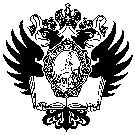 САНКТ-ПЕТЕРБУРГСКИЙ ГОСУДАРСТВЕННЫЙ УНИВЕРСИТЕТВэй ЛиндеВыпускная квалификационная работаСупружеское насилие в отношении женщин: сравнительный анализ ситуации в Китае и РоссииУровень образования: Направление 39.04.01 «Социология»Основная образовательная программа магистратурыВМ.5736.2020 «Социология в России и Китае»Научный руководитель: доктор социологических наук,профессор кафедры экономической социологии Петров Александр ВикторовичРецензент:кандидат социологических наук, доцент,   Национальный государственный университет физической культуры, спорта и здоровья им. П.Ф. ЛесгафтаЧудаев Михаил ЕгоровичСанкт-Петербург 2022ВведениеНасилие в семье - феномен, не являющийся исключением ни в одной стране мира. Его существование уходит корнями к жизням первых людей. На современном этапе каждый час в мире от рук своего родственника либо нынешнего или бывшего партнёра погибает женщина. Домашнее насилие над женщинами имеет место во всех странах, в большей или меньшей степени.Акты насилия случаются в семьях различной социальной или этнической принадлежности; эта проблема выходит за рамки частной жизни - она касается всего общества в целом.Актуальность темы работы обусловлена богатым спектром следующих проблем:Насилие мужчин в отношении женщин является одним из препятствий на пути достижения целей равенства, развития и мира. Насилие в отношении женщин является нарушением прав человека и основных свобод женщин, а также препятствует или не позволяет им пользоваться этими правами и свободами. Неспособность уже в течение длительного времени обеспечить защиту и поощрение таких прав и свобод в случае применения насилия в отношении женщин – это проблема, которая вызывает обеспокоенность у всех государств и должна быть решена. Объем знаний о причинах и следствиях этого явления, а также о его распространенности и мерах по борьбе с ним значительно возрос со времени проведения Найробийской конференции [19] . Во всех обществах в той или иной степени женщины и девочки подвергаются физическому, половому и психологическому насилию, независимо от уровня доходов, положения в обществе и культурного уровня. Низкий социальный и экономический статус женщин может быть как причиной, так и следствием насилия в отношении женщин.2. В Российской Федерации и Китае предпринимается недостаточно мер для предотвращения домашнего насилия, защиты пострадавших и привлечения виновников к ответственности. Насилие над женщинами в семье является нарушением прав человека, одним из видов дискриминации, с которой государства обязаны бороться согласно нормам международного права. 3. Актуальность изучения проблемы психологического насилия в семье определяется также и тем обстоятельством, что, согласно современным научным представлениям о природе насилия, оно составляет универсальный жизненный контекст социальных процессов. В то же время проблема предстает перед социумом в ​​очень урезанном и измененном виде, а насилие в семьях, хоть и является уже давно табу, и до сих пор существует в социальном сопротивлении. В обществе стоит обратить пристальное внимание к данной проблеме.Мнение современных ученых о том, что насилие имеет место только в социально неблагополучных домохозяйствах, является неустойчивым мифом в традиционном общественном сознании.Проблематика психологии насилия представляет собой обширную область, наиболее интенсивно разрабатывающуюся в мировой психологии последнюю четверть века (Д. Левинсон, Дж. Кобрин, Д. Финкелхор, Д. Иваниек, К. Брон, Р. Лэнг, Э. Миллер, и др.). В психологической науке в России данная проблематика имеет сравнительно незначительную представленность (Т.Я. Сафронова, Е.Т. Соколова, Е.И. Цимбал и др.).Проблема насилия в отношении детей исследовалась С.В. Ильиной, А.Д. Кошелевой, О.С. Лобза, Е.Т. Соколовой и др.До настоящего времени не существует единого видения данной области в психологии, не сложился полноценный терминологический и концептуальный аппарат (см.: Каган В.Е., и др.; отечественные справочные издания по психологии) [17].Цель работы – сравнительное изучение проявления насилия в отношении женщин в России и Китае.Объектом исследования является супружеское насилие в отношении женщин.Предмет исследования: понимание о насилии в российских и китайских семьях.Задачи исследования:Изучить понятия и виды семейного насилия.Рассмотреть насилие в отношении женщин, с точки зрения социальной проблемы Китая и России.3. Дать основные характеристики профилактикам насилия в отношении женщин.4. Провести экспериментальное исследование среди молодежи на изучение их мнения, касаемо насилия в семье по отношению к женщинам.5. Разработать рекомендаций психологического воздействия на мужчин с целью минимизации у них насилия.Основная гипотеза исследования состоит в предположении того, что в России и в Китае степень разработанности программ по предотвращению насилия в отношении женщин находится на низком уровне.Научная новизна исследования заключается в изучении насилия с точки зрения сравнения в двух странах, абсолютно разных по своему менталитету.Работа состоит из: введения, трех глав, заключения, списка литературы, приложений.Глава I.  Теоретические основы изучения супружеского насилия в отношении женщинРазвитие представлений о феномене супружеского насилия в отношении женщинУчитывая негативность насилия и его распространенность в социуме и сообществах, неудивительно, что поиск объяснений того, почему люди прибегают к насилию, всегда был важен. Отсутствие единой комплексной теоретической модели породило множество теоретических подходов, каждый из которых рассматривает разные причины, разные механизмы и последствия насилия. К сожалению, в научном мире прослеживается отсутствие систематического исследования насилия в отношении женщин. Существует четыре теоретических подхода, с социологической точки зрения.Основной подход к домашнему насилию представлен теорией патриархата, согласно которой гендерное неравенство является основной причиной насилия. Кросс-культурное исследование американского социолога К. Левинсона подтверждает эту теорию. Оно проводилось в 9 странах, где мужчины контролируют материальные ресурсы и принятие решений на бытовом уровне, а женщины лишены каких-либо прав, что является причиной насилия над женами [57].Второй подход — ресурсная теория, что подтверждается исследованием, в ходе которого выяснилось, что мужчины с более низким доходом, профессией и уровнем образования чаще подвергают домашнему насилию своих жен [58]. Эта теория подчеркивает значение абсолютного уровня человеческих ресурсов, известно, что мужчины, не имеющие достаточного материального благополучия, прибегают к насилию в супружеских отношениях значительно больше, чем те, которые лучше поддерживают свою семью. Однако успешные мужчины также прибегают к насилию в отношении своих жен и партнерш. Поэтому такой подход не может дать однозначного ответа на вопрос, почему применяется насилие.Третий подход — теория относительных ресурсов, которая представляет собой более детальную теорию ресурсов, которую также можно рассматривать как систему сдержек и противовесов патриархальной теории [58]. В то же время обе теории следуют основным правилам патриархата. Согласно этой теории, насилие мужа — это не столько недостаток материальных средств, сколько более низкий уровень по сравнению с состоянием жены. «Жертвами насилия чаще становятся женщины с престижными профессиями и высоким уровнем образования. И наоборот, существует мнение, что насилие возникает из-за более низких экономических и субъективных ресурсов жен по сравнению с мужьями; чем меньше ресурсов у жены, тем выше ее риск» стать жертвой насилия» [57].И, наконец, четвертый подход, связанный с концепцией относительных ресурсов, представляет собой социальную конструкцию гендерной теории [58]. Эта теория социальной психологии носит более социальный характер. Ее идея состоит в том, что «когда богатство (ресурсы) мужа ниже, чем у его жены, и статус мужчины не подтверждается должным образом, он прибегает к насилию, чтобы компенсировать ущерб своей мужественности».Основное противоречие заключается в следующем: патриархальный тезис утверждает, что мужчины склонны к насилию, если они у власти, в то время как другие три подхода (теория ресурсов, теория относительных ресурсов и социальное конструирование пола) предполагают, что мужчины более жестоки, если они близки к власти, но не обладают ей, т.е. они к этому стремятся. Однако главная мысль всех приведенных выше теорий заключается в том, что насилие — это способ утверждения превосходства одного человека над другим. В последних трех случаях насилие рассматривалось как крайняя мера, позволяющая выплеснуть гнев из-за кризиса гендерной идентичности. Вероятно, все вышеперечисленные способы верны. В социальном контексте, где сильны патриархальные ценности, более насильственное поведение — мужская власть и женская зависимость — может даже рассматриваться как норма. На самом деле, так было почти всегда на протяжении всей истории. В условиях постиндустриального общества, где существует тенденция к гендерному равенству, супружеское насилие также может быть мужской реакцией на потерю власти, статуса или прежней нормативной мужской идентичности.Стоит обратить внимание и на другие модели и подходы, описывающие насилие как социологический феномен.Социобиологические подходы применяют логику эволюционной теории для объяснения социального поведения [59]. Социобиология дает такой взгляд на насилие, когда насилие рассматривается как неотъемлемая часть человеческого поведения, сформировавшаяся в процессе эволюции. В рамках этого подхода насилие рассматривается как адаптивное поведение, повышающее репродуктивный успех организмов, проявляющих насилие. Из-за своей способности контролировать доступ к самкам более агрессивные представители вида могут более успешно передавать свои гены следующему поколению, помогая естественному отбору агрессивного поведения. Сегодня, в современных исследованиях насильственного поведения, ярко прослеживается влияние социобиологических подходов на объяснение возникновения сексуального насилия. «Под сексуальным насилием понимается согласованная, хотя и рискованная, стратегия полового акта, используемая мужчинами, репродуктивные возможности которых ограничены в рамках обоюдно согласованных сексуальных отношений» [63]. Согласно этой точке зрения, возможность изнасилования является частью эволюционного наследия всех мужчин. Это также означает, что стремление к воспроизведению является основной функциональной основой изнасилования.В поддержку своих аргументов сторонники социобиологического подхода ссылаются на два основных источника данных:1) исследования поведения животных, которые, по мнению этих ученых, содержат доказательства насильственного характера отношений между особями противоположного пола у разных видов;2) криминальная статистика, которая показывает, что подавляющее большинство жертв изнасилования составляют молодые женщины на пике фертильности и что непропорционально большой процент изнасилований совершается мужчинами с низким социально-экономическим статусом [63].Часто надежность этих источников данных ставится под сомнение критиками социобиологических методов, а сама дискуссия далека от завершения.Психоанализ Фрейда постулирует, что индивидуальное поведение управляется двумя основными силами, неотъемлемыми от человеческой природы: инстинктом жизни (эрос) и инстинктом смерти (танатос) [97]. Эрос побуждает искать удовольствия, а Танатос стремится к саморазрушению. Из-за антагонистической природы этих инстинктов они становятся источником постоянного психологического конфликта, который может быть разрешен только путем изъятия разрушительной силы из человека и направления ее на другого человека. Таким образом, насилие по отношению к другому человеку рассматривается как механизм высвобождения деструктивной энергии для защиты внутренней стабильности действующего субъекта. З. Фрейд также ввел понятие катарсиса, признав возможность высвобождения деструктивной энергии через неагрессивное поведение (например, через шутки), но только для временного эффекта. По его мнению, насилие является неизбежной чертой человеческого поведения, находящейся вне контроля индивидуума [97]. Эмпирических данных, обосновывающих теории Фрейда, недостаточно, они в основном основаны на теоретических построениях тематических исследований, над которыми серьезно не работали. Тем не менее идеи Фрейда сыграли ключевую роль в улучшении понимания феномена насилия.В отличие от тех, кто считает, что насилие является врожденным человеческим свойством, теория развития подчеркивает, что агрессивное поведение в первую очередь возникает в процессе «обучения», то есть приобретается в процессе социализации, как и большинство форм социального поведения. Было показано, что обучение посредством подкрепления или наказания и наблюдения за моделями поведения является мощным механизмом обучения и совершения насильственного поведения. Например, если ребенок осознает, что сбить собеседника с ног в споре может привести к тому, что при повторении такой же ситуации он, скорее всего, отреагирует аналогично. «Наблюдение за моделью с высокой степенью влияния (высокостатусным человеком, популярным актером, телеведущим) позволяет научиться наблюдаемому поведению. Осознание последствий насильственного поведения играет важную роль в реализации усвоенного поведения. Чем более позитивна модель в отношении последствий своего насильственного поведения, тем больше вероятность того, что наблюдатель воспроизведет ее» [98]. Социальное учение, как концепция становится базовым теоретическим подходом к изучению эффектов средств массовой информации, описывающих насильственное поведение, и рассматривается как модель обучения с помощью наблюдения [55]. Данная теория подчеркивает важность окружения объекта социума и её подогреваемого в развитии агрессивной части личности человека. Подробнее можно ознакомиться в работе М. Кауфмана [64]. Кауфман подчеркивает, что нет доказательств, что среднестатистический человек, независимо от своего пола, может быть агрессивным. По мнению ученого, насилие над мужчиной начинается в юном возрасте с самонасилия (запрет мальчикам плакать и выражать свои чувства), следом, такая модель поведения переходит на отношения с женщинами (в виде подростковой агрессии) и вскоре перерастает в угрозы для общества в целом. Контроль власти женщин, это своего рода компенсация анархии и беспомощности самого мужчины. Они чувствуют себя ущемленными в правах и таким образом пытаются их восстановить, защищая себя [67].Теория конфликта рассматривает насилие как последнее звено в цепи разногласий и конфликтов интересов. В работе Л. Козер описана структура множества причин, определяющих уровень насилия в условиях конфликта. Он указывает на несколько ситуаций, определяющих уровень насилия в конфликте: «Чем неравномернее распределение власти между участниками конфликта, тем меньше шансов попытаться найти альтернативные, ненасильственные пути разрешения конфликта. Нереалистичная полемика, где актуальнее выдуманная проблема (ложный интерес), тем больше эмоций она вызывает у участников, тем она острее. А чем больше внутригрупповой конфликт затрагивает основные ценности и спорные вопросы, тем он менее острый и основывается на функциональной взаимозависимости, высока вероятность поиска способов разрядки конфликта и снижения напряженности более умеренным способом» [24]. Первое условие согласуется с тем, как насилие рассматривается в контексте неравного положения женщин. Следующие два пункта кажутся противоречащими друг другу. Они утверждают, что эмоции, обострение конфликта могут привести к спорам, основанным на ложных интересах и конфликтам основных ценностей. Однако имейте в виду, что наиболее напряженный конфликт, часто приводящий к насилию, возникает, когда один из супругов ставит под сомнение равноценность равноправия. С другой стороны, уязвленное самолюбие может стать очагом конфликта даже во время совершенно безобидного разговора.В теорию девиантности Эмиль Дюркгейм ввел понятие социальной аномии, определив ее как «состояние общества, при котором старые нормы и ценности перестают соответствовать реальным отношениям, и новые – еще не установившееся состояние общества» [1], 16]. Теория девиантности стала самостоятельным научным направлением прежде всего благодаря Р. Мертону и А. Коэну. Мертон проанализировал, как социальные структуры заставляют некоторых членов общества предписывать ненадлежащее поведение. Американский социолог А. Коэн называл девиантность «противоречащей институционализированным ожиданиям» [42], а британец Д. Уолш, представитель феноменологической социологии, считал, что «социальная девиантность в значительной степени является состоянием принадлежности» [42] 99], т. е. есть причиной является только одно субъективное обозначение, «ярлык», а не объективное явление. По его мнению, девиантность — это не внутреннее качество, присущее определенному поведению, а результат социальной оценки и применения санкций. Ясно, что характеристика этой девиантности не раскрывает в полной мере ее природу и объективно денормализованные свойства [57]. Предвзятость, как писал Н. Смелзер, трудно определить и связана она с неопределенностью и различными поведенческими ожиданиями. Смелзер выделил три основных компонента предвзятости:а) человек, характеризующийся определенным поведением;б) нормы или ожидания, являющиеся критериями оценки аномального поведения;в) другая группа или организация реагирует на действие.Поэтому девиантность определяется в социологии как отклонение в социальном поведении, т. е. деятельность человека (группы людей), не соответствующая нормам (образцам) поведения и социальным ожиданиям, сформированным в данном обществе [77]. В рамках теории девиантности насилие рассматривается как дивиантное поведение, т.е. неодобрение, осуждение. В последние годы девиация стала обычным явлением и поставила проблему девиантности и ее происхождения в центр внимания социологов, социальных психологов, врачей и криминалистов. По мере роста положительных предубеждений (политическая активность, экономическая предприимчивость и т.п.) усиливаются отрицательные предубеждения - насилие, преступность, алкоголизм, употребление наркотиков среди населения. Выяснение причин, условий и факторов этих социальных явлений стало актуальной задачей. «Социальные нормы», — как указывает Я. И. Гилинский, «это определенные исторически сложившиеся ограничения, меры, интервалы допустимого (дозволенного или вынужденного) поведения, деятельности лиц, социальных групп, общественных организаций» [19].Социальные нормы поддерживаются и воплощаются в законах, традициях и обычаях, то есть во всем, что вошло в привычку, вошло в повседневную жизнь, вошло в образ жизни большинства людей, поддерживалось общественным мнением, играло роль «естественных регуляторов общества и межличностных отношений». Без норм не бывает отклонений. Понятие нормы является одним из самых сложных и неопределенных научных понятий. В действительности нет нормы как истины, с четко очерченными границами, где начинается ненорма, т.е. отклонение от нормы. Существует множество вариаций отклонения, разная удаленность от нормы. Значительные отклонения от нормы выявить легко, а меньшие отклонения выявить труднее. В нашем обществе насилие над женщиной считается легким отклонением, осуждаемым, но возможным.В социологии аномального поведения выделяют несколько направлений, объясняющих причины такого поведения. Например, Роберт Мертон, используя концепцию аномии, предложенную Э. Дюркгеймом, считает, что причиной девиантности является несоответствие между целями, предлагаемыми обществом, и средствами их достижения [16]. Люди начинают приспосабливаться к аномии разными индивидуальными способами: либо через уступчивость, либо через различные виды девиантности («инновация», «ритуальность», «уход в себя», «бунт»), где отвергаются цель, или средства, либо и то, и другое. Второе направление развивалось в рамках теории конфликта. Согласно этой точке зрения, культурные модели поведения являются аномальными, если они основаны на нормах другой культуры (А. Коэн) [37]. Например, преступники считаются носителями субкультуры, конфликтующей с доминирующим культурным типом в данном обществе.В современной российской социологии, безусловно, есть место позиции Я. И. Гилинского который, считает, что источником предвзятости является наличие социального неравенства в обществе, с высокими различиями в вероятности удовлетворения потребностей разных социальных групп [19]. Как мы все знаем, любое действие в конечном итоге осуществляется для удовлетворения потребности. И, обращаясь к вопросу о причинах изучаемых процессов, можно предположить, что в иерархии противоречий социально-экономического развития, составляющих «причинный комплекс» девиантности, наиболее заметными противоречиями являются относительно средний рост удовлетворения своих потребностей и весьма высокий не удовлетворительным, которые диктуются равными возможностями, зависящим в первую очередь от социального статуса отдельных лиц и социальных групп, их места в социальной структуре. Иными словами, корень девиантности как социального явления кроется в социальном неравенстве.На уровне индивидуального поведения наиболее частой причиной девиации является феномен «социального диссонанса», который обусловлен несоответствием объективных признаков личности, в том числе задатков, способностей, признаков, приобретенных в процессе социализации, требованиям социализации, положением в системе общественных отношений.Социологи видят причину предвзятости в неудачной социализации. Стоит вспомнить, что социализация – это процесс интеграции личности в общество. Различные типы социальных общностей путем усвоения культуры, приобретают социальные нормы и ценности, на этой основе формируются социально значимые характеристики личности [24. На этом этапе личность превращается из младенца во взрослого с набором установок и ценностей, целей и намерений, с уникальным личным мировоззрением.Социализация не всегда бывает успешной. Более того, на социальном и индивидуальном уровне результат практически неидеален, а само общество, социальные институты и организации не в полной мере реализуют свои социализирующие функции. Всегда есть какой-то неиспользованный резерв возможностей. Могут быть и определенные предрассудки, которые социум «навязывает» личности, в результате чего у личности появляются социально нежелательные черты. Более того, сам человек даже при положительных для него внешних условиях может опускаться ниже социально приемлемой линии поведения.Социализация индивидов почти всегда носит предвзятый характер. При этом нормы социализации не обязательно реализуются в ходе данного процесса, а также не обязательно реализуются по ее итогам. Это отклонение определяется несоответствием социализации как объективного и субъективного процесса нормам социализации, выработанным данным обществом на данном историческом этапе.Девиантная, неудачная социализация является одной из причин девиантного поведения. Определенные формы девиации могут встречаться и в нормальном процессе социализации, представляя собой временное, случайное явление (болезнь, интоксикация и т. д.) или даже длительное и стойкое состояние (физический дефицит, невроз, психоз и т. д.). При этом аномальное поведение следует отличать от отклоняющегося поведения, вызванного поражением головного мозга.В Экологической модели насилия, как считают её создатели, просто нет и не существует одного фактора воздействия на человека, объясняющего, почему он ведет себя буйно, а не иначе. Или, почему в одних областях социальный слой более жесток к друг другу, нежели другой. Тирания – это всегда результат разных факторов, воздействующих на человека, через социум [43]. Понимание этих воздействующих факторов в отношении насилия и агрессии будет ключевым, важным шагом в их предотвращении. ВОЗ, в своих отчетах трактует многоуровневые подходы, в том числе и саму «Экологическую модель» [67]. Всё это может помочь лучше понять разнообразие насилия. В последние годы исследователи применили модель для раскрытия взаимосвязи между такими факторами, как личные и контекстуальные и подняли феномен насилия, как результат нескольких факторов, которые могли воздействовать на человеческое поведение в целом.Рассматривая личность, первым шагом данной модели является определение биологических и биографических факторов, влияющих на его/ее поведение. Стоит также учесть и предыдущую импульсивность человека: отсутствие высшего образования, употребление наркотических веществ, агрессию в поведении, буйность. Иначе говоря, на этом уровне основное внимание уделяется тем характеристикам, которые приводят личность к насилию над собой или другими. Повышая тем самым эту вероятность.Второй уровень. Социальные связи и отношения личности с окружением. Необходимо обратить внимание не только на внутрисемейные связи, но и как субъект взаимодействует со своими сверстниками. Например, регулярно повторяющиеся контакты или совместное проживание в одной маленькой квартире, где каждый друг у друга на виду. Возникает вероятность насилия со стороны тирана или/и жестокости с детьми. Т.к. люди в подобной ситуации находятся в постоянном контакте друг с другом, пострадавший, скорее всего, будет неоднократно избит, подвергнут жестокому обращению. Друзья, партнеры и члены семьи имеют возможность разработать стандарты поведения для членов этой группы и передавать им свой опыт.Экологическая модель на третьем уровне создает запрос на исследовании среды, в которой человек вступает в социальные отношения (работа, школа, дом). Исследователь будет раскрывать и думать о том, какие характеристики этих мест делают человека той самой жертвой или виновником насилия. Если субъект не остается подолгу на одном месте, обладая высокой мобильностью, меняя место работы и место жительства с особой частотой, то высока вероятность, что и их соседи или участвуют в насилии или, также живут в его условиях [94].Следующий этап экологической модели изучает такие социальные факторы, влияющие на уровень насилия, как создание психологического климата, способствующего насилию, снижение репрессивного насилия, неравенство между слоями общества. Главными соц. факторами будут:• Нормы культуры в обществе;• Самоубийство – личный выбор;• Право родителя – выше прав ребенка;• Мужчины властвуют над женщинами;• Применение силы против граждан как норма гражданского общества;• Поддержка политконфликтов.Поддержание социального неравенства в обществе – ключевой фактор возникновения насилия. Политика в образовании, здравоохранении, социальной сфере общества может стимулировать это неравенство. Согласно предположениям экологической модели: в обществе присутствует множество причин насилия. Также есть и факторы риска, которые задействуют домохозяйства в сообществах, экономических, социальных и культурных мирах. В процессе развития человека, согласно экологической модели, можно заметить, что соцфакторы, о которых мы говорили выше, влияют на возникновение насилия на разных этапах. Некоторые виды насилия обладают общими факторами. Как бы это не казалось странным, но бедность, соц.доминирование, изоляция в социуме, алкоголь, оружие и наркотики не могут считаться 100% фактором для насилия в обществе. Регулярно для фактора риска насилия человек будет подвержен несколькими видами насилия одновременно. Например, женщины, которые подвергаются риску физического насилия со стороны своего партнера, часто также подвергаются риску сексуального насилия. Исследования насилия в обществе показывают, что отвергающие своих детей родители, не будут заботится о них и не смогут им помочь. Подобные социальные установки в культуре общества регулярно будут приводить к агрессии и поведению, настроенному антиобщественно. Следовательно, после такой социализации, насилие будет проявляться и во взрослом возрасте. Доказано, что существуют связь между суицидом в раннем возрасте и насилием, некоторых видов, включая жестокость в обращении с детьми. Также, к этому кругу можно отнести и насилие со стороны партнера, агрессивное обращение с пожилыми людьми, жестокость.Мы считаем, что проблеме насилия в отношении женщин в рамках современных научных исследований лучше всего отвечает экологическая модель, так как она позволяет описывать и оценивать феномен насилия на разных уровнях в сочетании с макросоциологическими подходами – при изучении последствий насилия. Влияние насилия на женское здоровье, изучает воздействие культурных факторов на частоту и микросоциологию использования насильственных методов, как решения проблем.Супружеское насилие в отношении женщин как социальная проблема Китая и РоссииПо мнению И. В. Родина, до определенного исторического периода насилие в семье считалось допустимым, поскольку семья обладала специфическими контрольными/карательными функциями, признаваемыми обществом [28].В настоящее время происходит осознание насилия в семье как серьезной социальной проблемы. Насильственный способ поведения в семье начинает характеризоваться как нарушение некоторой нормы, все большим числом людей признается как недопустимое с точки зрения морали и права действие.Согласно научным исследованиям, домашнее насилие в разных его проявлениях, имеет тенденцию к росту, и, в настоящее время и существует теперь в каждом четвертом домохозяйстве.По оценкам Всекитайской федерации женщин, замужняя женщина в Китае подвергается насилию в семье (каждая 4-я). Хотя, ежегодно подаются жалобы только от 40 –50 тысяч. В то время как женщины являются наиболее распространенными жертвами, также мужчины, дети и даже пожилые члены семьи становятся жертвами насилия [59].Замечательным достижением является то, что проблемы домашнего насилия теперь освещаются в средствах массовой информации и обсуждаются в Интернете. До середины 1990-х термин «домашнее насилие» почти не использовался в СМИ и на телевидении — он не стал популярным до 1995 года, когда Пекин стал местом проведения 4й Международной конференции ООН по сложному положению женщин в обществе. Термин вошел в юридический лексикон в 2001 г., когда в новом Семейном кодексе «домашнее насилие» стало основанием для развода [13].Насилие в семье не является уникальной проблемой Китая, но закрытый характер частной жизни в китайском обществе наложил определенную блокировку на это отношение. Не принято делиться семейными проблемами с родственниками и друзьями, но даже в случае обращения в полицию вряд ли кто-то посмеет вмешаться в семейные конфликты, даже если есть явные следы насилия. Также женщины, пытающиеся привлечь внимание общественности к «семейным вопросам», скорее вызовут осуждение, нежели сочувствие.Судебное разбирательство между основателем школы английского языка «Crazy English» Ли Яном и его супругой стало первым случаем, когда жертва семейного насилия в Китае решилась публично заявить о проблеме и смогла вызвать огромный резонанс в СМИ. После очередного избиения на глазах трех своих дочерей, американка Ким Ли решила обратиться в полицию. И возможно, что ее обращение, как и во многих других случаях, осталось бы незамеченным, если бы она не опубликовала свои фотографии со следами ударов в Weibo (китайский микроблог, аналог Twitter), использовав популярность своего мужа против него [88].Будучи гражданкой США, она могла просто покинуть страну со своими детьми (у которых тоже были американские паспорта), но Ким Ли решила бороться за своим права в Китае. После 18-ти месяцев судебных разбирательств в Пекине ей удалось добиться выплаты 12 млн юаней (что, конечно, является незначительной частью состояния ее мужа) и даже 50 000 юаней компенсации за моральное и физическое насилие в браке, что в Китае большая редкость.В течение двух лет Ким Ли публично делилась происходящим, в интернете и на ТВ, получала тысячи сообщений и писем от женщин, которые подвергаются насилию в семье и не готовы «выносить сор из избы». Многие просили ее удалять сообщения после прочтения: вдруг об этом узнают их родственники.В Китае низкий статус женщин в семье и социальной иерархии является одной из основных причин того, что они чаще становятся жертвами насилия в собственных домах. В любой культуре, где открытое выражение агрессии приводит к «потере лица и статуса», женщины оказываются в «экстремальных» ролях. Вообще говоря, конфуцианская мораль и ограниченность собственности не предоставляют женщинам большого выбора: нечестной жене трудно вернуться в родительский дом, ей трудно найти источник самостоятельного выживания.Идея брака по любви (в отличие от брака по договоренности) стала распространенной после 1949 г., что оказало значительное снижение случаев домашнего насилия в 1950-е гг. [93]. Однако, культурная революция вызвала новый виток агрессии со стороны «социальных ячеек». Несмотря на право на развод, женщина, решившая уйти от мужа, может не только стать объектом общественного осуждения, но и просто стать физически недееспособной и не принятой в обществе. Более того, если она не сможет иметь детей и подарить мужу наследника, ее положение будет еще хуже. Неудивительно, что женщины в сельской местности Китая имеют высокий уровень самоубийств: для многих это единственный выход из случившегося положения.Традиционное давление общества влияет и на современный Китай: почти все девушки старше 27 лет находятся под огромным социальным и семейным давлением. Даже хорошее образование и успешная карьера не могут компенсировать отсутствие семейного положения, которое часто приводит к поспешным бракам. В итоге, когда муж решает конфликт с помощью силы, у девушки не так много вариантов: имущество в основном на супруге (поскольку его семья часто покупает квартиры), дети тоже делят с супругой. Каждому из пары будет нелегко жениться/снова выйти замуж после развода.Контроль над рождаемостью в 1980-х годах привел к росту насилия в отношении женщин: проблемы фертильности сельских девочек часто решались кардинально. В результате к концу десятилетия в некоторых районах провинции Аньхой и Хубэй на каждую девочку приходилось по 3-5 мальчиков того же возраста [21].Спустя 35 лет контроля над рождаемостью отношение к дочерям и статусу женщины резко меняется. Первоочередно, общество пересматривает отношение полов. Получается, что соотношение полов населения повышает ценность женщин, а значит, и требования, предъявляемые к будущим мужьям (и их семьям). Следом, формируется престиж лучшего образования, которое получают только дочери: оказывается, в современной экономике женщины могут работать и зарабатывать наравне с мужчинами. И, естественно, если возникает конфликт в семье, где жена — единственный ребенок, ее родители могут быть на ее стороне, тогда как раньше они поддержали бы ее супруга.Судя по публикациям в китайских блогах, 99 % критиков осудили физическое насилие над девушками, женами и матерями, хотя некоторые отметили, что матери мужей часто советуют сыновьям применять силу для решения семейных конфликтов. В целом агрессивное поведение мужчин в семье считается уже ненормальным: оно связано с психологическими и даже психическими проблемами, а женщинам рекомендуется разводиться, особенно если ещё нет детей.Китайское общество меняется стремительно, а следом меняются и стереотипы в отношениях между мужчинами и женщинами. И если раньше девушка проявляла себя агрессивно, особенно на публике, то это считалось бы «позором», то сейчас в крупных китайских городах часто можно увидеть такие парочки. Открытость перед всеми в своем выборе, может поразить всех на глазах у людей.Распространение изображений милых, но упрямых девушек также связано с политикой одного ребенка. Избалованные родителями девушки переносят такие модели поведения на отношения с мужчинами. Самое главное, это соответствует пониманию: современные мужчины рассматривают эту легкую агрессию как игру, позволяющую выплеснуть негативные эмоции и даже укрепить отношения.Кроме того, согласно исследованию [13], ни мужчины, ни женщины не оценивали подобное поведение как насильственное или противоречащее традиционным моральным принципам. Несмотря на нападки социального общества, девушки уверены, что это определенно идет к образу «хорошей жены и хорошей матери». Мужчины же не воспринимают агрессию со стороны женщин как насилие, поскольку сохраняют чувство морального и физического превосходства над ними.«Шанхайская семья» - модель семейного поведения, ставшая популярной в последние годы в Китае. Шанхайские мужчины с удовольствием занимаются домашним хозяйством и даже заботиться о детях. Несмотря на то, что раньше это, было скорее шуткой, то сейчас в сети можно найти массу положительных отзывов и советов по выбору шанхайского мужчины в супруги. Ведь в глазах шанхайских женщин хороший муж боится своей жены и не поднимает на неё руку.По российским данным, каждая третья россиянка подвергается физическому насилию со стороны мужа. По всей России каждый день дома подвергаются насилию около 36 тысяч женщин. Ежегодно более 10 тысяч российских женщин гибнут от рук своих мужей или партнеров [21].До недавнего времени прошлого тема насилия против женщин в России была запретной. Говоря о насилии против женщин, хотелось бы, отметить, что в российском обществе насилие над женщиной существовало на протяжении длительного периода. Следует в первую очередь выделить домашнее насилие, поскольку эта форма насилия против женщин существовала всегда, но как социальная проблема до недавнего времени не осознавалась. Такие термины, как «домашнее насилие» и «побои», нельзя было услышать в публичных разговорах или в средствах массовой информации. Соседи молча терпели крики, врачи принимали ложные объяснения по поводу сломанных ребер, а правительство с уверенностью провозглашало эмансипацию женщин и их равенство с мужчинами. Обзор истории семьи в России помогает найти объяснение возникновению этой ситуации. Например, одна из старинных свадебных традиций в России заключалась в том, что отец невесты дарил жениху плеть, которую необходимо было повесить над кроватью молодоженов. Этой традиции, разумеется, больше не существует, но ее корни относятся к периоду, когда в России появился «Домострой», не только памятники литературы, но, прежде всего культурный феномен. Именно тогда, в 16 веке, мужчина считался хозяином в доме, а это означало, что он владел там не только собственностью, но и женщинами. Женщинам не позволялось уходить из дома без разрешения отца, брата или мужа. Существовали и «инструкции» о том, как мужчины должны «учить» женщин. Например: «Не бей ее по лицу, иначе с ней нельзя будет появиться на людях», «не бей ее по животу, если она беременна», «жену лучше учить плетью, потому что это больнее, так она лучше усвоит урок». С 16 века в народной культуре распространена поговорка: «Бьет – значит любит». Идея патриархальной любви посредством контроля жива и по сей день.В период Советской власти институт семьи находился под строгим контролем государства. Кодекс о семье и браке 1925 года призывал мужчин и женщин к ограничению своих сексуальных контактов рамками одной семьи. В 30-х годах было принято новое законодательство, которое усложнило процедуру развода, а сам развод стал предметом социального порицания. В течение более 80 лет психология, социобиология, политэкономия служили для пропаганды «идеальной советской семьи» [3]. Такая модель предполагала социализацию мужчин как героев, преодолевающих производственные, природные и военные катаклизмы, а женщин, как верных подруг, умеющих ждать, растить детей, блюсти дом и перевыполнять производственные нормы.С 1990 года начался процесс перестройки прежней идеологии. Сохраняя прежнее патриархальное содержание, официальный дискурс теперь прикрывается термином «естественного предназначения» полов. Однако ситуация в плане гендерной идеологии отнюдь не статична, она постоянно и интенсивно меняется. Так, в 1992 году в Москве, в Институте социально - экономических проблем народонаселения при Российской Академии наук появилась первая координирующая служба для женщин, пострадавших от домашнего насилия (Московский кризисный центр для женщин) [21]. После этого был создан кризисный центр в Санкт-Петербурге, а затем телефоны доверия для женщин и группы поддержки начали создаваться по всей стране.Больше внимания уделяется деятельности Первого центра по проблемам женщин, в частности и проблем насилия. Эта тема сейчас более открыто обсуждается в обществе. В России помощь для женщин, переживших насилие, остается в дефиците. Опыт работы кризисных центров показывает, что женщины, которые звонят на телефоны доверия в кризисных ситуациях, почти всегда говорят, что им крайне сложно пожаловаться в полицию или получить юридическую помощь в ситуациях насилия, и они говорят, что склонны обвинять жертв в том, что они не получают помощи по их просьбе. Когда избитая женщина пыталась пожаловаться в полицию, ей говорили: «Мы ничего не можем сделать, пока не случится что-то похуже» или «Это твой муж, это твое дело». Эту ситуацию можно объяснить гендерным стереотипом, трактующим насилие как логическое продолжение патриархата. Здесь мужья рассматриваются как собственники и патриархи, уполномоченные прибегать к любым средствам, необходимым для достижения покорности их подопечных.В 1993 году впервые в печати появляются публикации, посвященные проблеме насилия в семье – важную роль в постановке выделения которой сыграли международные общественные организации и общественный организации России, впервые «включившиеся в борьбу с этим злом». Большая заслуга женских движений в России и других странах заключается в том, что создаются «горячие» телефоны помощи и доверия, дома и центры приюта для жертв домашнего насилия и кризисные центры [28].Утверждение о том, что в бывшем Советском Союзе проблема насилия в семье не рассматривалась вообще, является не верным. В рамках криминологии при изучении насильственной преступности большое внимание уделялось преступлениям, совершенным в семейно – бытовой сфере. Важность всей ситуации в том, что обсуждать домашнее насилие на национальном уровне запрещено. В обществе, где проблема насилия над личностью замалчивается или рассматривается только в контексте государственных отношений, насилие в семье не может стать социальной проблемой.Отсутствие открытой дискуссии о домашней агрессии нельзя считать свидетельством того, что ее нет в обществе вообще. Есть множество причин, по которым проблема насилия является «невидимой» проблемой: она переплетается с отношениями между мужчиной и женщиной, находится в границах домохозяйства. На самом деле проблема домашнего насилия глубоко укоренена в социальных правилах и положениях, которые устанавливаются и предписываются правилами поведения для мужчин и женщин, поддерживают и вознаграждают тех, кто следует этим правилам, и наказывают тех, кто не соблюдает или отклоняется от них [31]. Статистика не является точным индикатором, отражающим частоту и распространенность насилия. Есть нечто общее у всех стран: Они не рассматривают насилие как социально значимую проблему, преуменьшая ее остроту. Затем, отсутствие специальной подготовки для полиции, создание недостатка социальных работников и т.д. Выделение проблемы домашнего насилия в отдельную социальную проблему – это только первый шаг в решении её. На этом пути много возникает препятствий: отсутствие четкого определения и обоснования; отсутствие исчерпывающей информации о масштабах и причинах применения силы в быту; и отсутствие федеральных законов, обеспечивающих защиту жертв насилия. Поэтому следующими шагами, направленными на решение обозначенных проблем, станет комплекс мер по созданию широкой законодательной базы, которая обеспечит прочную основу для деятельности государства в этой сфере.Институты оказания социальной помощи семье только создаются. Они немногочисленны, не обладают всеми необходимыми для профилактической работы в семье. При этом, прежде всего, сказывается отсутствие необходимой правовой базы их создания и деятельности. Именно для этого в дополнение к Уголовному кодексу необходим закон, который создаст правовую базу для социальной работы по предотвращению насилия в семье.1.3.	Виды, формы и детерминанты супружеского насилияТеория уголовного права выделяет физическое и психическое насилие. Гаухман Л.Д. ограничивает физическое насилие воздействием на организм человека [2]. Уголовное же право под физическим насилием понимает любое общественно опасное и противоправное воздействие на жизнь, здоровье человека, его права и свободы [2].Уголовное право представляет угрозы физического и психического насилия как две отдельные формы преступлений насилия. Однако существует мнение, что насилие и угрозу применения насилия следует рассматривать как два однородных явления [3].Угроза может и отличаться от психического насилия. Так, например, В.И. Симонов различал эти понятия [42]. Согласно его мнению, хотя эти понятия имеют одно общее базовое начало — воздействие на сознание жертвы, — угроза представляет собой нечто более значимое. Угроза осуществляется с помощью запугивания, причинения физического, материального или психического вреда потерпевшему, а в случае психического насилия воздействие на потерпевшего осуществляется путем устрашения с применением физической силы. Базаров П.А. распознает угрозы психического насилия, которые подразделяются на угрозы насилия и другие угрозы. Под угрозой применения насилия понимается запугивание с применением силы в отношении потерпевшего (языком, жестами, демонстрацией оружия, других предметов, пригодных для причинения телесных повреждений, или любыми другими средствами). А другие угрозы, такие как запугивание, будут применены с любым из перечисленных способов: угроза потерпевшему в событии, или угроза его близким.По мнению В.В. Ивановой, психическое насилие - это воздействие на психику человека, подавляющее его волю. Поэтому понятие «психическое насилие» шире понятия «угрозы» [36].Современное российское уголовное законодательство подразделяет насилие, прежде всего, на физическое или угрозу его применения. В тоже время, многие женщины испытывают интенсивное психологическое давление, которое наносит им очень сильный ущерб, и это оценивается законодательством некоторых стран как преступное деяние. К примеру, законодательство Мексики и Никарагуа рассматривают психологическое насилие как преступление [52]. Таким образом, существующая классификация является недостаточной для насилия в семье.Кочин A.A., Харламов B.C. и Николаев A.A. выделяют три вида насилия в семье - физическое, психическое и сексуальное [67]. Такие же виды насилия в семье выделяются в международных правовых актах и зарубежной юридической литературе.Однако, на наш взгляд, необходимо выделять и угрозу насилием, поскольку оно не всегда совпадает с психическим насилием, а также пренебрежение обязанностями по воспитанию несовершеннолетних, как самостоятельный вид насилия в семье.Таким образом, проанализировав российскую практику, а также зарубежные источники можно выделить следующие виды насилия в семье:1. Физическое насилие - это общественно опасное противоправное воздействие на организм другого человека, осуществленное против его воли [2].Физическое насилие определяется как причинение физического вреда потерпевшему членами семьи и другими лицами с их согласия, а также лишение свободы, питания, дома и иных нормальных бытовых условий, что может привести к нарушениям здоровья, как физического. так и психологического, а также, смерти, причинению вреда к чести и человеческому достоинству. Так это понятие трактуют заслуженные исследователи: Харламов B.C., Кочин A.A. и Николаев A.A.  [89]. В юридической литературе США под физическим насилием трактуются следующее:- убийства;- избиения;- генитальные увечья;- принуждение к аборту;- убийство младенца;- принуждение к отказу от пищи;- принуждение к отказу от медицинской помощи,- принуждение / контроль в репродуктивной сфере [89].Однако, на наш взгляд, это, с одной стороны, очень широкое понятие, поскольку охватывает случаи и лишения свободы, жилья и т.д., с другой стороны - более узкое понятие, т.к. насилие может не повлечь никаких видимых последствий, а может повлечь последствия в виде телесных повреждений или смерти. Таким образом, преступные насильственные действия различаются между собой по размеру причиненного жертве физического ущерба. По своему характеру физическое насилие проявляется в виде ударов, побоев, травм, ранений и других воздействий на наружные кожные покровы тела человека путем применения физической силы, огнестрельного и холодного оружия или других предметов, жидкостей, сыпучих веществ и т.п. Внутренние органы человека могут быть и без повреждения внешних тканей с помощью отравления или дурмана [92].2. Сексуальное насилие - посягательство на половую неприкосновенность индивида, а равно и другие действия, нарушающие его психосексуальное развитие [2]. Сексуальное насилие включает в себя:- изнасилование;- инцест;- различного рода сексуальные домогательства [2].В национальных культурах существуют разные нормы сексуального поведения. В русской культуре - это воспитание бережного отношения к существующему укладу жизни как к культурному наследию прошлого, внимание не только к содержанию поведения, но и к высшим его проявлениям. За тысячелетнюю историю выработался критерий нравственного поведения людей.Однако рекламирование, смакование средствами массовой информации тех форм отклоняющегося поведения, которые традиционно считались неприемлемыми в нравственном отношении (проституция, сутенерство, открытый разврат, наркомания, токсикомания, азартные игры, сексуальная эксплуатация женщин и детей) создают впечатление естественности, неизбежности и даже некой прогрессивности происходящего. В результате возрастает терпимое отношение общества, причем на всех уровнях, вплоть до властных структур к различного рода социальной и физиологической патологии. То, что раньше отвергалось как совершенно недопустимое или, по крайней мере, порицалось (и ныне порицается в цивилизованных странах), в России часто восхваляется прессой и телевидением [13]. Поэтому жертвы сексуального насилия в семье крайне редко сообщают в правоохранительные органы о подобных фактах, что создает почву для распространения данного явления.В результате, согласно исследованию британского профессора Лиз Келли, большинство случаев сексуального насилия в отношении девочек в домашних условиях происходит задолго до того, как они достигают половой зрелости, и многие жертвы утверждают, что помнят жестокое обращение, совершенное в возрасте 2 или 3 лет. Младенцы и маленькие дети также страдают от сексуального насилия. Наиболее часто сообщаемый возраст детей, впервые подвергшихся сексуальному насилию, составляет 4–7 лет [17].3. Угрозы насилием – любая угроза нападения и т.п. на супруга, детей, других членов семьи, домашних животных или на себя (угрозы суицида).Способы выражения угроз:- Нападение с кулаками, удары руками, пинками, шлепками и т.п.;- Угрозы применения оружия;- Угрозы, если жена уходит, навредить себе;- Наказать ребенка, чтобы «отомстить» супругу;- Вредить домашним животным;- Бросание предметов в сторону семьи;- Расплывчатые угрозы в виде злоумышленных фраз;- Уничтожение имущества;- Разбрасывание вещей по комнате и т. д.4. Эмоциональное насилие - Насилие, приводящее к оскорблению, гневу, страху, психологическому упадку и психологической неуверенности в собственной ценности или неспособности защитить себя от сексуального, физического или дальнейшего (иного) насилия. В России в уголовном праве под психическим насилием традиционно понимается только угроза физической расправы или иных противоправных действий [2].Психическое насилие также определяется как преднамеренное унижение чести и достоинства потерпевшего, принуждение путем угроз, вымогательства, оскорблений, обмана, с целью осуществления угроз его жизни, причинения вреда его здоровью либо вызывания нарушений психического развития и социального рискованного для здоровья поведения [87]. В американской юридической литературе под психическим насилием понимается:- ограничение в поведении;- угрозы;- вынужденное вступление в брак.Поднебесный А.Н. предлагает под психическим насилием понимать воздействие на сознание и волю другого человека с помощью угроз различного вида либо с помощью противоправного психологического воздействия, существенно ограничивающее свободу воли потерпевшего и совершенное с целью преодоления воли потерпевшего, для достижения преступного результата, нужного виновному [36]. Однако психическое насилие (как самостоятельный от угрозы насилия вид насилия в семье) не выступает как способ принуждения к совершению каких-либо деяний.Наиболее точное, на наш взгляд, определение психического насилия дал A.M. Подгайный. Он сформулировал его следующим образом: под психическим насилием следует понимать внешнее со стороны других лиц, общественно опасное, противоправное, реальное и наличное, непосредственное или опосредованное, умышленное психическое (информационное) воздействие на другое лицо (группу лиц) помимо или вопреки его воле, способное причинить ему психический, физиологический или органический вред либо ограничить свободу его поведения [39].Эмоциональное (психическое) насилие проявляется следующим образом:- Нецензурная брань и/или крики на членов семьи; постоянно преследует, допрашивает и унижает членов семьи, оскорбляя его/ее самооценку; угрожать уйти и забрать детей, не дать денег, завести интрижку, подать на развод, уйти из дома, не платить алименты, рассказывать всем о своих личных делах, секретах и ​​т.п.; грубить друзьям и родственникам членов семьи, оскорблять их; контроль и/или ограничение поведения членов семьи, т.е. Запрещено общаться с друзьями, шпионить за женой, проверять спидометр автомобиля;- запрещать засыпать или намеренно будить, прерывать процесс питания, обвинять супруга во всех бедах и проблемах, принуждать к позору и унижению. Создание унизительных ситуаций, намеренно для супруга/супруги;- активно высмеивать и критиковать чувства, мнения и высказывание мыслей, убеждений или проявления поведения членов семьи. Обращение с членами семьи как с слугой, животными;- деньги использовать в качестве рычага давления и воздействия. Создавать условия, при которых супруга или супруг вынуждены просить деньги, отчитываясь о лишних тратах. Работа по дому не ценна экономически. Рабский домашний труд.Необходимо учитывать, что в семье чаще всего вначале проявляется психическое насилие, которое в определенный момент дополняется различными по степени тяжести физическими действиями, а затем может перерасти в физическое или сексуальное насилие [59].В зарубежных источниках выделяют также экономическое насилие и изоляцию. Однако анализ содержания данных видов позволяет сделать вывод, что они являются разновидностью психологического насилия.5. Пренебрежение обязанностями в отношении ребенка - невыполнение таких обязанностей, как обеспечение в должной мере питанием, одеждой, кровом, медицинским обслуживанием и защитой от условий или действий, представляющих реальную угрозу физическому или психическому здоровью ребенка. Отсутствие в семье доброжелательной, здоровой атмосферы, способствующей эмоциональному здоровью и росту самооценки ребенка.Насилие в семье может выражаться в двух формах:1. Криминальная форма, т.е. те виды насилия, которые законодателем определены как преступные деяния. 2. Некриминальная форма, т.е. те виды насилия, которые, хотя и могут существовать в семье, но, по мнению законодателя, могут быть разрешены в рамках иного, не уголовного, разбирательства, поскольку не влекут за собой последствий, предусмотренных в Особенной части УК России. В тоже время систематическое применение такого насилия может быть квалифицировано как истязание. Глава II. Стратегии и тактики профилактики домашнего насилия в отношении женщин: сравнительный анализ опыта Китая и РоссииМировой опыт профилактики домашнего насилия в отношении женщин Данный параграф был написан в ходе изучения проекта правовой инициативы – 2019. В основе данного проекта заключено исследование в 15 странах (Австралия, Австрия, Албания, Болгария, Великобритания, Грузия, Кыргызстан, Молдова, Нидерланды, Португалия, Сальвадор, США, Украина, Франция и Швеция). Это одна из первых попыток проанализировать и систематизировать практики противодействия насилию в странах с различным уровнем экономического развития, разными политическими и правовыми системами. Основной материал для исследования был получен в ходе 21 интервью с экспертами, из перечисленных стран. Опрошенные эксперты являются разработчиками законов в своих странах, лидерами движений против домашнего насилия, авторами передовых концепций в сфере предотвращения насилия против женщин, исследователями домашнего насилия и практикующими юристами. Также были изучены меры, предпринятые в некоторых странах – членах Совета Европы в ходе исполнения постановлений Европейского суда в делах о домашнем насилии.Эффективность тех или иных государственных мер противодействия домашнему насилию неодинакова и зависит от целого комплекса факторов. Под эффективностью  подразумеваются успешные практики предотвращения домашнего насилия, обеспечения безопасности пострадавших и привлечения агрессоров к уголовной и/или административной ответственности.Все исследуемые страны, включая и постсоветские Украину, Кыргызстан, Молдову, Грузию, имеют законодательство по противодействию домашнему насилию. Это либо отдельные специальные законы о домашнем насилии, либо специальные нормы в  отраслевом  законодательстве,  защищающие   пострадавших  от насилия в семье.Специальные законы против домашнего насилия доказали свою эффективность в исследованных странах, в том числе в Молдове и Кыргызстане, где случаи внутрисемейного насилия сократились   на   треть   после   принятия   подобных    законов. На Украине на 20% уменьшилось количество умышленных убийств и тяжких преступлений, совершаемых в семье. Однако интервью и другие исследования показывают, что для решения проблемы домашнего насилия одного закона недостаточно. Необходим целый комплекс мер.Способы, защищающие от насилия и возможных последствий, почти всегда не идеальны. Многие ученые и исследователи заявили, что понятие «домашнее насилие», используемое в различных законах, часто имеет мало общего с происходящей действительностью для женщин и детей. Эван Старк, профессор американской социологии, выступил с самой тщательной критикой ряда мер по борьбе с домашним насилием. Он активно выступил за предотвращение насилия в обществе и снижения его уровня, как минимум.В процессе изучения опыта заграницей становится понятным, что существующие законы и механизмы действительно могут быть неэффективными в ситуациях насилия, отличного от обычного физического насилия, и доказывается, что процедуры существуют. Но реформы на законодательном уровне были проведены лишь в нескольких юрисдикциях, таких как Великобритания (2015 г.) и Шотландия (2019 г.). В этих странах понятие «принудительный контроль», предложенное Эваном Старком, отдельно закреплено в уголовном законодательстве этих стран. Принудительный контроль влечет за собой максимальное наказание в виде 5 лет лишения свободы. По словам Старка, «принудительный контроль» — это модель управления человеческим поведением, которая со временем напоминает терроризм и преследование. Всё это в концепции сместило акцентирование на соединение во едино все формы насилия, такие как, экономическое, сексуальное, психологическое и физическое. В Соединенном Королевстве все еще мало успешных судебных процессов, поскольку концепция сложна для понимания, требует исследования и противоречит установленным культурным нормам. Однако общее представление о «принудительном контроле» можно рассматривать в различных политико-правовых контекстах, как инструмент для настройки взаимосвязи экономического, психологического и физического насилия, а также для оценки недостатков существующих моделей преодоления бытового насилия и проблемы с насилием. Специальные законы о насилии в семье не гарантирует его криминализацию и/или перевод таких преступлений из разряда частного обвинения в государственный сектор. Трудность сопротивления криминализации домашнего насилия присутствует в большинстве исследованных постсоветских стран. В таких, как Казахстан, Азербайджан, Молдова, Узбекистан, Грузия, Кыргызстан и Латвия. В этих странах домашнее насилие как тяжкое преступление является неполным (т.е. считается административным или уголовным правонарушением в зависимости от тяжести). Несмотря на специальное законодательство, домашнее насилие относится к категории частных проблем, за государственный счет.В Литве до недавнего времени насилие в семье было прерогативой частных и государственных обвинений. В решении Европейского суда по правам человека дело Валиулене против остается без изменений. Поправки устанавливают правила обязательного начала предварительного следствия по всем делам об обнаружении признаков домашнего насилия, даже если не поступило жалобы от имени потерпевшего или поступило заявление его представителя [49].Перенос дел о домашнем насилии из дел частного уголовного преследования в дела государственного обвинения является эффективным средством правовой защиты для жертв. Хотя уголовные санкции сами по себе не могут изменить сложное поведение, представляющее собой насилие в семье, криминализация является мощным сдерживающим фактором рецидивизма и насилия в будущем.В качестве меры защиты криминализация в первую очередь защищает обязанность государства расследовать бытовые преступления, а не перекладывает ответственность за сопротивление насилию на потерпевших. Во-вторых, обвинительные приговоры по уголовным делам способствуют эффективному расследованию, поскольку жертвы домашнего насилия часто не могут самостоятельно собрать доказательства преступления, которое они расследуют. В-третьих, в ходе следственного процесса потерпевшие больше не смогут отказываться и снимать свои обвинения под давлением и запугиванием со стороны родственников и других лиц. Если решение о подаче жалобы и привлечении к ответственности находится в руках потерпевшего (например, в случае частного и публичного обвинения), стресс и опасность со стороны виновного могут не исчезнуть, а усилиться в зависимости от того, сколько потерпевших их примут «Обвинение» в том, что вы «все начинаете» сами.Примечательно, что реагирование на насилие в семье ложится тяжелым бременем на систему уголовного правосудия. В результате более половины всех вызовов полиции связаны с домашним насилием. По данным некоторых специалистов, 65-85% правонарушителей повторяют преступление в течение 6-11 лет (рецидив домашнего насилия) [51]. Получается, что огромные ресурсы системы правосудия расходуются на борьбу с хроническими или серийными преступниками. В Великобритании и США, например, некоторым домашним правонарушителям предъявляется в среднем 13 уголовных обвинений, половина из которых связана с нанесением побоев.Термин «вторичная виктимизация» относится не к факту осуждения по уголовному делу, а к дальнейшему вреду, причиняемому потерпевшему властями в ответ на ситуацию домашнего насилия. Если агентства и учреждения, ответственные за борьбу с насилием в семье, не имеют профессиональной подготовки или подвержены стереотипам и представлениям о том, что насилие в семье является личным делом, жертвы имеют мало возможностей для эффективной защиты своих интересов. Вторичная виктимизация опасна тем, что жертва теряет доверие к системе после негативного опыта взаимодействия со структурой, которая должна была ее защищать, но не защищала. Изоляция жертв усилилась, а число обращений уменьшилось из-за вторичной виктимизации.Пострадавшие от домашнего   насилия   могут   сталкиваться с гендерными стереотипами и убеждениями властей на любом этапе разбирательств по их обращению. Например, в уголовном праве Украины осталась и используется процедура «примирения». Власти до  сих  пор  используют  ее,  чтобы  закрывать  дела о домашнем насилии, несмотря на наличие специального закона  о домашнем насилии, который это запрещает.Одной из проблем обеспечения судебного преследования агрессоров часто является непонимание правоохранительными органами динамики гендерного насилия. Вместо того, чтобы рассматривать насилие в семье как непрерывный процесс, в котором женщины и дети живут под постоянным контролем и давлением преступников, они рассматривают события как отдельные, не связанные друг с другом действия. В большинстве юрисдикций закон фокусируется на реагировании на случаи личного насилия и на физических проявлениях насилия. Однако подавляющее большинство личных инцидентов в контексте домашнего насилия носят не физический, а психологический характер. Даже при последующих арестах уголовное преследование происходит очень редко [12]. Исключения из этого подхода редки, но их начинают вводить в юрисдикциях, предусматривающих уголовную ответственность за «правоприменительный контроль» (например, в Соединенном Королевстве) [31].Правоохранительная  система   должна   быть   организована  и подготовлена таким образом, чтобы сотрудники в обязательном порядке проходили все необходимые специализированные тренинги. Кроме того, для работы с  пострадавшими  должны  быть   разработаны   ведомственные   протоколы,    основанные  на понимании специфики дел о домашнем насилии и отсутствии осуждения. Но, например, в юрисдикции Австрии невозможно требовать от судей обязательного прохождения обучения,  так  как они воспринимают это как посягательство на их независимость.Хороший пример того, как избежать вторичной виктимизации, можно найти в Грузии. В Министерстве внутренних дел Грузии есть специальное подразделение, которое осуществляет надзор за расследованием дел о домашнем насилии и консультирует следователей, как правильно вести такие дела. Полицейские, прокуроры и судьи прошли подготовку по вопросам предотвращения вторичной виктимизации и учета гендерной проблематики. Закон гласит, что полиция допрашивает преступника и жертву отдельно на месте происшествия. Когда полиция получает сообщение о домашнем насилии, одним из дежурных офицеров должна быть женщина.В 2015 году в контексте исполнения постановления Европейского суда по правам человека Генеральная прокуратура Литвы подтвердила недостаточность использования мер защиты пострадавших от домашнего насилия, доступных на стадии предварительного расследования. Именно поэтому ее последние рекомендации были направлены на обеспечение быстроты и эффективности расследований по таким делам и были организованы соответствующие тренинги для прокуроров. Главный комиссар полиции подписал руководящие правила с целью обеспечения должной осмотрительности полицейских при сборе доказательств в делах, связанных с домашним насилием.В некоторых юрисдикциях уголовные дела расследуются «без потерпевших» [2], чтобы у пострадавших не было  обязанности свидетельствовать против агрессора. В таких случаях требуется тщательный подход к сбору доказательств на месте происшествия. Также применяется политика «ареста и уголовного преследования», которая согласуется и применяется разными ведомствами и правоохранительными органами.  Ее  цель  – снять с пострадавших ответственность за последствия их обращения в полицию.Смежным аспектом правового реагирования на домашнее насилие остаются преступления в отношении агрессоров и даже убийства, совершенные женщинами, которые страдали от насилия. В тех странах, где были исследованы дела, в которых женщины обвинялись или были приговорены по насильственным преступлениям (убийство, причинение вреда здоровью), статистика показывает, что домашнее или сексуальное насилие в отношении этих женщин серьезно повлияло на совершенные ими преступления. Например, статистика ООН по Кыргызстану показала, что у 70% женщин, обвиняемых в убийстве мужа или другого родственника, была история физического насилия или принужденной экономической зависимости [52]. «Синдром женщины с травмами избиения» и «реакция медленного горения»[33] лучше понимать как психологические феномены и феномены, сопровождающие ситуации домашнего насилия, но не рассматриваемые как смягчающие обстоятельства в судебных решениях. Их можно рассматривать только как предусмотренные законом процессуальные возможности, перечисленные в осмотре или заключении психолога. В большинстве юрисдикций, не основанных на концепции судебного прецедента [31], не существует процедуры, позволяющей суду или присяжным рассматривать насилие в прошлом как смягчающее обстоятельство.Предоставление пострадавшим от домашнего насилия доступной экстренной квалифицированной бесплатной помощи, включающей медицинскую (например, для медицинского освидетельствования), юридическую и психологическую помощь, поможет повысить обращаемость потерпевших в специализированные учреждения за поддержкой. Благодаря этому повышаются их возможности  сотрудничать  с   правоохранительными   органами в рамках уголовного, административного и гражданского дела. Однако психологи, адвокаты и другие специалисты, работающие  с потерпевшими, должны хорошо представлять динамику домашнего насилия и иметь чувствительность к проблеме. Без поддержки и сопровождения адвокатов большинство пострадавших просто  не в состоянии эффективно участвовать в разбирательствах,    в том числе по поводу предоставления им охранного ордера или изменения условий его действия. Предоставление таких видов помощи может осуществляться региональным и местным бюджетам субвенциями от государства и/или посредством финансирования некоммерческого сектора.Когда необходимо участие пострадавших в следственных действиях на досудебной стадии разбирательств и непосредственно в самом суде, им должен быть предоставлен бесплатный адвокат на весь период рассмотрения дела вплоть до вынесения судебного решения. Объем прав пострадавших ни в коей мере не должен быть меньше, чем у обвиняемых, что очень часто существует на практике. Ведь в случае отсутствия у потерпевших  юридического  представителя  и  при  наличии  такового   у обвиняемого (даже в порядке назначения) их шансы добиться какой-либо справедливости существенно сокращаются.Взаимодействие адвоката с психологом, оказывающим психологическую поддержку потерпевшим, а также сопровождающим их на всех этапах работы по делу – в полиции, прокуратуре, суде и иных инстанциях, повысит эффективность защиты в  целом. Роль же  медицинских  работников  заключается  не  только  в оказании своевременной медицинской помощи, но и в правильном описании следов насилия и их документальной фиксации в медицинских документах, которые впоследствии будут использоваться в качестве доказательства в суде.Экономисты провели в США в 2003 году крупное исследование эффективности предоставления бесплатной комплексной помощи и подтвердили, что увеличение бесплатных услуг для жертв значительно способствовало снижению домашнего насилия в 1990-х годах. Юридические услуги наиболее эффективны, поскольку сосредоточены на практических вопросах, таких как получение охранных ордеров, опеки над детьми, взыскании алиментов и т. д., открывая новые пути в жизни жертвы и предоставляя альтернативу реальному насилию против насилия [47 ]. Исследования комплексных услуг по уходу за женщинами и детьми, подвергшимися домашнему насилию, показывают, что доступность этих услуг может также защитить мужчин-насильников от убийства их партнерами в целях самообороны или защитить их детей [69]. Жертвы на самом деле не зашли в тупик: когда у них есть только один способ разорвать порочный круг насилия — убийство. Именно возможность укрыться в приюте, доступность социальных, психологических и других служб, возможность изоляции правонарушителей и т. д. дают жертвам реальный шанс избежать насилия в отношении обидчика.Поскольку охранные ордера являются одним из самых эффективных способов, чтобы снизить уровень насилия и  сократить его повторяемость, то они остаются ключевой мерой в период ухода потерпевших от агрессора. Благодаря программам бесплатной юридической помощи потерпевшие с участием адвоката в максимально короткие сроки могут добиться получения этого предписания. Таким образом, можно сделать вывод, что охранные ордера в совокупности с бесплатной юридической помощью остаются самым эффективным средством снижения уровня домашнего насилия в целом и действенной мерой защиты потерпевших в частности.Приюты, кризисные центры, приюты (приюты) являются эффективными инструментами в комплексной системе защиты от домашнего насилия. Когда пострадавшим некуда идти, некуда идти, некуда идти, некуда идти, некуда идти, риск для жизни и здоровья женщин и детей возрастает в разы. Убежища должны быть легкодоступны, т.е. находиться в непосредственной близости к месту проживания потерпевших во всех населенных пунктах. Количество убежищ должно быть достаточным для предоставления безопасного размещения  потерпевших,   прежде   всего   одиноких   женщин   и женщин вместе с детьми. Исследования показывают, что женщины чаще приходят в убежище с детьми [73]. Убежища должны принимать пострадавших круглосуточно и в будние и в выходные дни. Ограничения в доступе к убежищам (например, предоставление различных справок) могут повредить пострадавшим. Например, в Албании доступ к убежищам имеют только пострадавшие, имеющие охранный ордер, который не  всегда можно быстро получить. Информация об убежищах также должна быть максимально распространенной. Кроме того, находящимся в убежищах пострадавшим необходима регулярная психологическая и юридическая помощь, так как им часто необходимо полностью менять свою жизнь (новое жилье, места для детей в детском саду или школе, новая работа). Особое внимание следует уделять обучению сотрудников работе с сексуальным насилием, так как в общем контексте домашнего насилия оно не выявляется, если с пострадавшими не работает профессионал.Важно отметить, что убежища и горячие линии, крайне необходимые в ситуациях совершающегося насилия и неминуемых угроз жизни или здоровью, действуют только в краткосрочном периоде и не решают долгосрочные вопросы и проблемы потерпевших, связанные с уходом из ситуаций насилия. Большинство женщин, которые временно проживают в убежищах, возвращаются домой, если у них нет альтернативных возможностей жилья.Эффективными, по мнению экспертов, считаются специальные законодательные нормы и процедуры, позволяющие привлекать сотрудников правоохранительных органов к ответственности за ненадлежащее исполнение своих обязанностей при реагировании и/или расследовании дел, связанных с насилием в семье. Например, в Великобритании в ноябре 2018 года была внедрена система полицейских надзирающих жалоб [84], которая позволяет определенным организациям  поднимать  от имени общественности вопросы о вредных моделях или тенденциях в полицейской деятельности. Действует также система судебного контроля, посредством которого можно обратиться в суд, чтобы оспорить решение правительства или действия, чтобы предотвратить незаконные действия или заставить их выполнять свою работу. Возможны также гражданские иски против полиции, если они плохо справляются со своей работой. В Албании, например, существует норма, согласно которой сотрудники полиции при вызове должны направить оценку рисков насилия в суд, а если они это не сделают, то рискуют быть привлеченными к уголовной ответственности.Комплекс мер для поддержки реинтеграции пострадавших Меры реитеграции осуществляются путем повышения экономической независимости и сохранения экономического потенциала потерпевших. Доказано, что, чем больше пострадавшие от домашнего насилия становятся способными содержать себя, тем выше вероятность, что они выйдут из насильственных отношений [75]. Женщины с повышенной экономической зависимостью в отношениях сталкиваются с риском подвергаться  более серьезным формам насилия даже при применении таких эффективных мер, как охранные ордера [36].Поддержка может оказываться пострадавшим со стороны государства и/или некоммерческих организаций в виде предоставления социального жилья, секретного жилья, оплачиваемых рабочих дней для восстановления после  насилия,  льгот  при  найме  на работу, льгот при определении детей в школьные и дошкольные учреждения и т. п. Например, в Португалии в трудовой кодекс внесены положения о реагировании бизнеса на случаи домашнего насилия – это предоставление отпуска на время восстановления здоровья, перевод потерпевшей на работу в филиалы в других населенных пунктах страны и т. п.В Грузии государственные кризисные центры предлагают программы развития знаний и навыков для пострадавших, которые в них находятся. Цель этих программ – дать возможность найти работу и жить независимой жизнью после того, как они покинут убежище.Координационное общественное реагирование [74] (далее – КОР) является одной из самых эффективных мер предотвращения и защиты от домашнего насилия. КОР подразумевает взаимосвязанную сеть услуг и консультаций, которая способна всесторонне реагировать в случаях насилия, снижать и искоренять насилие в жизни пострадавших. Одна часть системы (например, юрист) помогает пострадавшим получить услуги от других  частей системы – охранный ордер, медицинский осмотр, психологические консультации. Напротив, в некоординированной системе пострадавшие сами должны искать помощь, снижая свои шансы получить реальную поддержку [74].Для практического действия КОР необходимы специальные инструкции, программы, меры и стратегии, позволяющие эффективно координировать действия учреждений как внутри одного сектора  (различные  органы  системы  социальной  защиты),  так  и между разными секторами (полиция, здравоохранение, социальные службы, образование, НКО). Успешный опыт создания моделей КОР есть во многих странах, в том числе на разных уровнях власти – федеральной, региональной и местной.В 2007 году Фонд народонаселения Организации Объединенных Наций опубликовал результаты успешного создания моделей КОР в 10 юрисдикциях на разных муниципальных уровнях. В регионе Мурес в Румынии КОР был создан после принятия    специального    закона     на     федеральном     уровне  в  2003  году.  В  Муресе  модель   местных   КОР   была   собрана из существующих в регионе секторов  для  защиты  пострадавших от насилия: независимый (некоммерческий) кризисный центр, полиция и отделы неотложной медицинской помощи. Изначально пострадавшие мало доверяли полиции, и полиция редко предпринимала меры даже после подачи обращения. Через год после запуска модели КОР в регионе действовала единая  система   подачи   жалоб,   оценки   и   передачи   заявки   о случаях домашнего насилия в кризисный центр. Сотрудники  НКО, медицинский персонал и полиция регулярно обсуждали подходы, направленные на повышение  обращаемости.  Полиция начала самостоятельно следить за исходом  обращений. Также в Муресе оборудовали отдельное помещение в здании полиции, которое использовали как альтернативу для подачи заявлений на домашнее насилие,  так  как  пострадавшие  часто  не хотели идти в основной отдел полиции, опасаясь публичности [19].В Кыргызстане в модели КОР участвуют сотрудники судов, прокуратуры, полиции, НКО, работники образования. К сожалению, эта модель показала эффективность только в крупных городах. Результаты работы КОР в небольших городах и на периферии не были столь же успешными.После двух постановлений ЕСПЧ3 Молдова предприняла шаги  к  созданию  и  улучшению  КОР  в  стране. Например, в 2015 году МВД совместно с молдавской НКО «Женский правовой центр» разработали и распространили среди полицейских«Руководство по эффективным мерам вмешательства полицейских по делам о домашнем насилии». Генеральная прокуратура Молдовы разработала инструкции, чтобы помочь прокурорам и следователям в проведении расследования и в квалификации актов домашнего насилия, включая психологическое насилие. В 2017 году Генеральный инспекторат полиции Молдовы принял инструкции по полицейскому вмешательству с целью предотвращения и борьбы со случаями домашнего насилия, где прописаны руководящие  правила  полицейским,  которые  сталкиваются  с такими случаями.Одним из препятствий к эффективности КОР эксперты называли конкуренцию организаций, участвующих в КОР, а также нежелание сотрудничать на межведомственном уровне. Поэтому необходим координирующий ответственный государственный орган, в функции которого также  должны  войти  исследования  по проблематике насилия, сбор и анализ соответствующей статистики.КОР для решения проблемы насилия должен включать все вышеперечисленные элементы:–	создать единую бесплатную горячую линию для пострадавших;–	предоставить пострадавшим от домашнего насилия доступную экстренную  квалифицированную  бесплатную  помощь,  в том числе юридическую, психологическую и медицинскую;–	создать систему убежищ (кризисных центров, шелтеров);–	повышать ответственность правоохранительных структур при ведении дел о домашнем насилии;–	поддерживать процесс реинтеграции пострадавших.Ограничения прав обидчика на контакты с детьмиВ своем заявлении от 31 мая 2019 года эксперты по правам женщин Организации Объединенных Наций отметили, что игнорирование насилия со стороны интимного партнера в  отношении женщин при определении опеки над детьми может привести  к  серьезным  рискам  для  детей [14].  Следовательно, интересы и безопасность ребенка должны иметь приоритет над правом родителя, применявшего насилие ко второму родителю ребенка, посещать ребенка и общаться с ним.Дети – свидетели и потерпевшие от домашнего насилия – должны быть максимально защищены от его повторения. Суды должны учитывать степень риска для жизни, психического и физического здоровья детей. В противном случае контакт с обидчиком может привести к трагическим последствиям. Мировая практика показывает, что часто убийства женщин партнерами или бывшими партнерами происходят именно во время посещения ребенка.В связи с этим крайне важно принимать в расчет все риски повторения и эскалации насилия. В Албании, например, при проведении оценки рисков может незамедлительно быть вынесено решение о запрете агрессору видеться с детьми. В Австрии закон позволяет незамедлительно изолировать агрессора от семьи на две недели, и только суд может решить, может ли он возвращаться по прошествии двух недель в семью. В Болгарии дети автоматически признаются пострадавшими, если они присутствовали при совершении домашнего насилия. Поэтому полиция может ограничить контакт агрессора с детьми, но в течение месяца суд должен решить, использовать ли дальше эту меру в отношении агрессора. Новый ГПК Болгарии от 2008 года после поправок в связи с постановлением ЕСПЧ в деле «Bevacqua and S.V. Bulgaria» (№71127/01, 12 июня 2008 года) гарантирует принятие быстрых судебных решений относительно временных мер определения места жительства ребенка (п. 2 ст. 323)2.В Великобритании два года назад суды начали принимать меры по преодолению существующего стереотипа о том, что отец должен иметь контакт с ребенком, даже когда имеются свидетельства домашнего насилия [35]. 19 детей были убиты в Великобритании за 10 лет их отцами после того, как судьи вынесли решение о том, что они могут видеться со своими детьми. Новые изменения включали требование, чтобы все судебные органы прошли дополнительную подготовку по вопросам насилия в семье и приняли меры для обеспечения защиты женщин и детей. Сейчас  в  любом  судебном  разбирательстве  с  участием  детей   в приоритете их эмоциональная и физическая безопасность [33].В   исследуемых   юрисдикциях   штрафы   могут    налагаться на агрессора в результате административного или уголовного преследования  как  мера  наказания  за   домашнее   насилие.   По оценке экспертов, штрафы лишают пострадавших возможности обратиться за помощью  в  правоохранительные  структуры, и может повысить риск подвергаться насилию в целях возмездия, подобно мере ареста без дальнейшего уголовного преследования. Обидчик должен будет понести денежное взыскание за содеянное в доход государства, но штраф, как правило, выплачивается из общего семейного бюджета или влияет  на  него,  что  препятствует   пострадавшим   обратиться   за помощью. Штраф не решает проблемы безопасности пострадавших и изоляции от них агрессора, и  поэтому  не  является эффективной мерой для защиты пострадавших. С точки зрения    государственных    ресурсов,    которые    расходуются    на правоохранительную и судебную системы, задействованные в наложении штрафа, эта мера также  не  является  эффективной.Большинство   участников   попадают   в   такие   программы по решению суда в период предварительного  расследования,  или по требованию условного срока,  или  для  получения  права на опеку, или снятия ограничения на посещение детей. Коррекционные программы представляют собой экономичную альтернативу  тюремному  заключению,  однако  до  сих  пор  не  ясно,  на какие цели направлены подобные программы – на предотвращение, наказание, анти-сексистское образование. В некоторых юрисдикциях эти программы созданы с тем, чтобы сообщить агрессорам о неприемлемости применения насилия. Одна из самых успешных моделей коррекционных программ фокусируется на вопросах гендерного равенства, учит поведенческим подходам к контролю насилия, тесно сотрудничает с учреждениями социальных услуг.  Если участник не проходит полный курс,   то куратор может рекомендовать тюремное заключение. Результаты программы показали, что почти 70% участников не применяли насилие по истечении 6 и 18 месяцев после  ее  окончания [55].Как ни странно, коррекционные программы больше влияют на мужчин, которые причиняли физическое насилие только с целью разрешения конфликта в отношениях, а не для получения материальных, сексуальных или иных выгод [55].По мнению опрошенных экспертов, без контроля качества обучения и без последующего наблюдения за поведением их участников коррекционные программы становятся лишь законным путем избежать ответственности и/или дают возможность продолжать манипулировать потерпевшими, т.е. позволяют обойти закон и продолжить. Суды в Шотландии, например, больше не посылают агрессоров на такие курсы, считая, что домашнее насилие является волевым поведением, не поддающимся коррекции. В отличие от состояний  алкогольной  зависимости  или  наркомании,   где   воздержание   приносит   определенные   и ощутимые выгоды потребителю, агрессоры наоборот могут продолжать применять насилие в связи с получаемой от такого поведения выгодой, которую находят в контроле над действиями партнера.Тем не менее, в некоторых ситуациях участие в коррекционных программах после ареста в большей степени способно привести к позитивным поведенческим изменениям, нежели тюремное заключение, особенно когда нападавшему вменяют совершение легкого вреда здоровью, и в ситуациях, когда пара хочет остаться вместе [55].Любые другие процедуры восстановительного правосудия должны быть исключены из законов и/или процедуры по противодействию   домашнему   насилию,   так   как   не    нацелены на обеспечение безопасности пострадавших, которую должно гарантировать государство. Если безопасность не  гарантирована, то любые действия, якобы нацеленные на «сохранение семьи», могут на самом деле привести к трагическому исходу. Медиация не решает проблему насилия и безопасности в каждых конкретных взаимоотношениях. Если насилие является непрерывным     процессом     и     динамикой, обоснованной   на неравных позициях, то  медиация  никак  не  приостанавливает эту динамику. Наоборот, даже если физическое насилие не будет расти, общий уровень контроля над партнером может расти  по  мере  того,  как   агрессор   понимает,   что   его   никто не привлекает к ответственности за его поведение.В Украине, несмотря на наличие закона о домашнем насилии, в общем уголовном праве все еще действует старая практика примирения жертвы и преступника. Под этим предлогом судьи и прокуроры закрывают дело, потому что хотят «сохранить  семью».  Они   убеждены,   что   привлечение   преступника  к  ответственности  разрушает  ее.  На  сегодня  50%  уголовных дел по домашнему насилию на Украине заканчиваются мировым соглашением прямо в суде. Юридически пострадавшие имеют  право  согласиться  на  процедуру  примирения,  но  они  не обязаны это делать. На практике их ставят перед фактом необходимости,   что   для   пострадавших   звучит    как    приказ об обязательности примирения. Процессуально, безусловно, легче примирить стороны, не разбираясь в обстоятельствах дела, чем проходить все стадии судебного  разбирательства,  то  есть, по  убеждению  судей,  тратить  время  на  несущественные  и малозначимые «бытовые» дела. Общественное мнение, боязнь влияния судимости обидчика на  будущее  детей  заставляют потерпевших идти на эти процедуры.Как показал обзор, принятие специальных законов против домашнего насилия доказало свою эффективность в исследованных странах, в том числе и в постсоветских Молдове, Украине и Кыргызстане, т.е. в юрисдикциях с близкими к России политической и, что самое важное, правовой системами. Такие законы рассматриваются в качестве одной из ключевых политических мер по борьбе с насилием, но не являются единственной. Действительно, уровень насилия в упомянутых  странах сократился более  чем  на  20%.  Но  это  произошло  не  сразу и не столько после принятия подобных законов, сколько в  результате проведения сбалансированной  комплексной  политики и программ по противодействию домашнему насилию на всех уровнях законодательной, исполнительной и судебной  власти. Как видно из интервью с экспертами и  других  источников,  для решения проблемы домашнего насилия одного закона явно недостаточно, так же как и криминализации домашнего насилия как преступления категории публичного обвинения. Необходим целый комплекс взаимосвязанных и взаимодополняющих мер.Законодательство основы профилактики домашнего насилия в Китае и РоссииВ 2014 году в Китае вступил в силу первый закон о недопустимости домашнего насилия – он вводит прямую ответственность за нападение на члена семьи и несколько противоречит традиционным ценностям [4]. Законодатели полагали, что таким образом количество случаев домашнего насилия резко уменьшится.«Домашнее насилие не прекратится, пока нападающие не столкнутся с настоящими наказаниями», – заявил юрист Ван Синьлян, работающий в Шаньдуне [6]. Речь идет в первую очередь о системе предупреждений и судебных запретах на приближение.По словам научного сотрудника Китайской академии социальных наук Сюэ Нинланя, некоторые статьи в законе довольно необычны.«Закон переводит проблему домашнего насилия в контекст общества. Например, работодатели будут теперь обязаны доносить до своих подчиненных недопустимость домашнего насилия. Это довольно креативно», – считает Нинлань [9].Закон запрещает все формы домашнего насилия, психические, психологические и физические, нанесенные любому члену семьи. Речь идет как об избиении, нанесении увечий и ограничении передвижения, так и о словесных угрозах и оскорблениях.Также в законе прописана ответственность всех сторон, в том числе полиции, судов и женских федераций. Так, правоохранители обязаны прекратить домашнее насилие и собрать всю имеющуюся по преступлению информацию. Они же должны оказать жертвам медицинскую и психологическую помощь. Суды в свою очередь обязаны рассматривать такие дела в срочном порядке – в течение 72 часов, а в случае острой необходимости – в течение 24 часов. В Китае насилие в семье долгое время считалось личным семейным делом, и судьи отказываются понимать перипетии семейных отношений. Традиционная китайская практика не выносить грязные простыни из дома также способствовала увеличению площади земли. Полиция обычно не арестовывает мужей, причиняющих вред своим женам.Теперь закон определяет насилие в семье как нарушение прав человека. «Раньше права человека в семье широко не рассматривались, потому что это считалось семейным делом», — сказал судья Верховного народного суда Хуан Эрме [19]. По ее словам, социальные установки постепенно меняются, и вмешательство в избиение членов семьи больше не считается вторжением в частную жизнь.С 2008 по 2014 год суды выпустили больше 5 тысяч запретов по случаям домашнего насилия. Судья Эрмэй считает, что этого крайне мало, жертвы просто слишком запуганы, чтобы идти в полицию. По данным Федерации женщин Китая ежегодно от домашнего насилия страдает от 40 до 50 тысяч женщин [21]. Таким образом, по их подсчетам, от домашнего насилия пострадала четверть женского населения страны – около 170 миллионов.В целях предотвращения и пресечения семейного насилия, защиты законных прав и интересов членов семьи, обеспечения равноправных, гармоничных, цивилизованных семейных отношений, содействия семейной и социальной стабильности, 27.12.2015 года в стране был принят специальный закон - Закон КНР «О борьбе с насилием в семье» (中华人民共和国反家庭暴力法) [4], вступивший в силу с 01.03.2016 года.Ст. 2 Закона КНР «О борьбе с насилием в семье» закрепило понятие «семейного насилия», под которым понимаются противоправные деяния одного члена семьи по отношению к другому в форме побоев (殴打), связывания (捆绑), изувеченья (残害), ограничения личной свободы (限制人身自由), а также регулярная брань (经常性谩骂), запугивание (恐吓) и др. наносящие физические, психологические и иные страдания [4].Объектами домашнего насилия могут быть супруги, дети, родители, братья, сестры. Несовершеннолетние, пожилые родители, инвалиды, беременные и кормящие женщины, а также тяжелобольные жертвы домашнего насилия в соответствии с положениями статьи 3 Закона Китайской Народной Республики о борьбе с домашним насилием. Статья 5 Закона Китайской Народной Республики о борьбе с домашним насилием предусматривает, что государство должно предоставлять особую защиту.Семейное насилие признается противоправным деянием и влечет административную или уголовную ответственность, которая закреплена в Законе КНР «О браке» (ст. 43, 45), в главе 5 Закона КНР «О борьбе с насилием в семье» (ст. 33-36), а так же в УК КНР (ст.260, 260.1 и др.).Супруг, как законный представитель жертвы домашнего насилия или несовершеннолетнего, может в любое время обратиться в суд с заявлением о расторжении брака (статья 32 Закона о браке Китайской Народной Республики). Суд принял решение о расторжении брака после подтверждения факта домашнего насилия в семье.Китайская современная система брачно-семейного законодательства является стабильной и редко претерпевает изменения. Специфика уголовно-правовой наказуемости некоторых правонарушений из брачно-семейных отношений является уникальной чертой современного китайского права.Именно в России до сих пор не приняты законы о борьбе с домашним насилием, несмотря на растущие сообщения и запросы о том, что мужья убивают или калечат женщин, а родители жестоко обращаются с детьми.Статистика подобных преступлений в России не увеличивалась до начала 2017 года, но число жертв резко сократилось после легализации в январе 2017 года избиения родственников. Домашнее насилие без тяжких телесных повреждений, зафиксированное впервые, является административным правонарушением, и в наказание такое же, как и за нарушение правил парковки - штраф 5000 руб. Реальная реализация этих мер также вызвала серьезные споры среди правоохранительных органов.«Домашнее насилие», как термин [12] отсутствует в российской нормативно-правовой лексике, в то время как такие преступления широко регистрируются в других странах мира.Административная ответственность за нападение на близкого человека (супруга, партнера, родителя) впервые без причинения вреда здоровью предусматривает одно из следующих наказаний:• арест на срок от 10 до 15 суток;• штраф от 5 до 40 000 рублей;• 60-120 часов волонтерской работы.Если родственники снова поднимут руку, ему грозит очередная уголовная ответственность по ст. 116 УК РФ (Побои) [5]:• до 360 часов обязательных работ;• до 1 года трудового перевоспитания;• тюрьма до 2 лет;• до 2 лет принудительных работ;• арест до 6 месяцев.Указанные меры административной и уголовной ответственности введены в действие в России с момента обнародования поправок в Уголовный кодекс Российской Федерации от 7 февраля 2017 г. (за исключением уголовной ответственности за посягательства или насильственные действия, повлекшие причинение телесных повреждений). Без вреда для здоровья по ст. 1. Применяется однократно на близком человеке) [5].После принятия поправок Генеральный секретарь Совета Европы направил руководству Государственной Думы и Совета Федерации письмо, в котором выразил озабоченность по поводу поправок. В ответ такое давление на Госдуму назвали неприемлемым.При принятии закона депутаты руководствовались тем, что предыдущие побои в отношении родственников были более жестокими, чем в отношении того же лица, но карались посторонними: для родственников - уголовная ответственность, для посторонних - административная ответственность. Но принятие поправки не означает, что атака законна.Профилактика семейно-бытового насилия основывается на принципах поддержки и сохранения семьи, индивидуального подхода к каждому случаю, добровольности получения помощи жертвами, соблюдения прав человека, а также соблюдения конфиденциальности.В числе основных мер защиты пострадавших указаны защитное предписание и судебное предписание. В первом случае предписание выносят органы внутренних дел. Причем поводом для принятия профилактических мер может послужить не только личное обращение жертвы, но и сообщения о фактах бытового насилия или угрозе его совершения от граждан, организаций соцзащиты и даже медиков.Полиция может ограничиться профилактическими беседами с правонарушителями, но, если это не сработает, выдать охранный ордер с согласия потерпевшего или его законного представителя. Он запрещает насильнику применять насилие в отношении жертвы, контактировать с ней любым способом — лично, по телефону или через Интернет, а также запрещает ее поиск. Заказ действителен в течение 30 дней и при необходимости может быть продлен до 60 дней.«В случае если есть основания полагать, что вынесенное защитное предписание не обеспечивает безопасность и защиту лица (лиц), подвергшегося (подвергшихся) семейно-бытовому насилию, должностное лицо органа внутренних дел вправе обратиться в суд за судебным защитным предписанием», - говорится в тексте законопроекта.Судебное защитное предписание предусматривает вышеупомянутые запреты для нарушителя, а также другие, более жесткие профилактические меры. Оно обязывает агрессора пройти специализированную психологическую программу, покинуть место совместного жительства с жертвой на срок действия предписания, но только «при условии наличия у нарушителя возможности проживать в ином жилом помещении». Судебное защитное предписание может быть выдано на срок от 30 суток до одного года.На время действия защитного предписания нарушитель ставится на профилактический контроль.Помимо государственных органов, к профилактике семейно-бытового насилия предполагается привлечь и общественные и некоммерческие организации. Они смогут в том числе «оказывать правовую, социальную, психологическую и иную помощь лицам, подвергшимся семейно-бытовому насилию; содействовать примирению лиц, подвергшихся семейно-бытовому насилию, с нарушителем».Спикер СФ Валентина Матвиенко анонсировала широкую дискуссию по законопроекту о профилактике семейно-бытового насилия, чтобы он стал «актом консолидации общества, а не причиной раздора». Она подчеркнула, что законопроект ни в коей мере не угрожает семейным ценностям, напротив - их разрушение происходит там, где превалирует бытовое и семейное насилие, где дети растут в недоброжелательной обстановке. По мнению спикера, проявления этого атавизма необходимо не просто пресечь, а изжить, сделать неприемлемым для общественного сознания. «Это только укрепит семью», - заявила она.«В обществе идет активная дискуссия по законопроекту о профилактике семейно-бытового насилия. Это свидетельствует о большом внимании граждан к данной теме, которая мало кого оставляет равнодушным. Мы видим, что споры не утихают, целый ряд общественных организаций высказал пожелания ознакомиться с законопроектом», - прокомментировала публикацию текста документа вице-спикер СФ Галина Карелова. По ее словам, решено было продлить обсуждение до 15 декабря 2019 года. Ранее планировалось подготовить его к внесению в Госдуму до 1 декабря.Сравнительный анализ китайских и российских практик оказания помощи женщинам, пострадавшим от супружеского насилияЗакон о насилии в семье, вступивший в силу в марте 2016 года в Китае, направлен на защиту женщин. Но он также призван «способствовать гармонии семьи и социальной стабильности». Судьи часто считают, что это важнее благополучия женщин.Исследование 150 тысяч дел о разводе, возбужденных в период с 2009 года по сентябрь 2019 года, обнаружило, что новый закон мало что сделал для помощи женщинам – жертвам домашнего насилия.Во время подачи первого ходатайства о разводе суд с большей вероятностью не откажет, если истец – мужчина.«Для женщин, подвергшихся насилию, суды – это проблема, а не решение», – говорит автор исследования Итан Майкельсон из Университета Индианы.Китайский лидер Си Цзиньпин — традиционалист. Это также было табу, когда Си Цзиньпин развелся со своей первой женой в 1982 году после всего трех лет брака. Чиновники обеспокоены тем, что «социальные ячейки» разрушаются по мере того, как количество браков падает, а количество разводов растет.«Урегулирование семейных споров касается не только счастья отдельных лиц и семей, но и социальной гармонии и стабильности, а также развития цивилизации», – заявляет Си Цзиньпин.В 2018 году более 10 миллионов пар оформили брак и почти 4,5 миллиона разорвали его. Для многих людей оформить брак стало намного проще. До 2003 года требовалось одобрение работодателя или лидера сообщества. Теперь, если оба партнера согласны, они могут быстро выйти замуж в местном бюро по гражданским делам.Каждый шестой случай, который заканчивается в суде, сложен. В прошлом году две трети из них были отклонены на первом слушании. Домашнее насилие является законным основанием для развода и возмещения ущерба с 2001 года. Однако иногда судьи отказываются утверждать разводы ради собственной работы. Целевые показатели часто включают завершение определенного количества дел. Для судей сказать «нет» разводу обычно быстрее, чем одобрить его.Некоторые судьи также опасаются неадекватных реакций. Поэтому, когда мужчина угрожает убить свою жену или судью, если развод состоится, суды часто предпочитают сохранить брак вместе.Часто судьи отклоняют ходатайство о возмещении материальной компенсации от бывшего мужа. Суд соглашается с тем, что женщина подверглась насилию, но не с «серьезными последствиями».Такие решения распространены, говорит Синь Хэ из Университета Гонконга. Судьи часто допускают развод, отклоняя обвинения в домашнем насилии, таким образом позволяя мужу избежать любого наказания.Принятие закона о бытовом насилии стало прорывом. Несмотря на это, законопроект не рассматривает насилие в семье, включая изнасилование в браке, как уголовное преступление. Получение запретительного ордера требует веских доказательств наличия угрозы.Спустя тридцать три месяца существования закона, только пять тысяч женщин подали иски от своего личного имени на случаи насилия. Это незначительный процент от действительного числа жертв. По статистическим оценкам, каждая 4я женщина, девушка или супруга попадает в зону насилия мужчины.Анализ по теме профилактика насилия в России мы связываем со статьей Юлии Галкиной от 20 ноября 2020 года [103]. По статистике, 75% пострадавших от домашнего насилия в России - женщины. 150 - такое количество кризисных центров указано в «Википедии» на 2018 год. Неизвестно, какие именно организации входят в эту цифру. На отдельных ресурсах – например, на «Насилию.нет» – можно увидеть карты и перечни кризисных центров.Есть как светские и религиозные НКО, так и государственные центры, но их меньшинство. Например, в этом списке указано всего 15 учреждений. Это 10% от всех кризисных центров в России, причем по самым смелым подсчетам. Наиболее известный из них – московское ГБУ «Кризисный центр помощи женщинам и детям». В соцсетях он позиционируется как «место, где вам помогут наиболее эффективно и безболезненно выйти из травмирующей ситуации». В комментарии изданию «Такие дела» директор центра «Насилию.нет» Анна Ривина указывала на действующие в центре ограничения: женщины без регистрации в столице и женщины с ВИЧ не могут обратиться за бесплатной помощью.В петербургском «Кризисном центре» рассказывают о циклах и видах насилия, в том числе о психологическом, сталкинге, шантаже интимными фотографиями. Причем кризисным консультированием (психологическим и юридическим) занимаются исключительно профессионалы. Психологов-волонтеров здесь нет.Итог - около 21% запросов посвящены именно о профилактике насилия. Например, женщина описывает свои отношения с партнером и спрашивает, не токсичны ли они. Еще один ключевой запрос - от друзей и родных: как помогать, если ты не специалист?Общую цифру технически сложно подсчитать, но речь, по-видимому, идет о сотнях тысяч россиянок, которые обращались в кризисные центры в течение почти 30 лет их существования в России. Рассмотрим это на примере «Кризисного центра для женщин «ИНГО» в Петербурге. Елена Болюбах говорит, что в середине 2000-х, когда она сама пришла работать в Центр, было порядка 2000 обращений в год. В 2019 году – 6400. А в этом, на момент публикации статьи в ноябре, – уже около 8000. Значительный рост произошел за счет интернет-обращений и заметен в центрах с онлайн-приемными.«Во время пандемии мы столкнулись с тем, что на горячую телефонную линию поступает стандартное количество обращений - 200–250 в месяц. А в онлайн-приемную - 700–900. Это связано не только с пандемией, но и с общими тенденциями развития культуры общения онлайн. Написать многим женщинам гораздо проще, чем позвонить», – отмечает Елена Болюбах.Сейчас кандидат психологических наук Наталия Ходырева занимается проектом, связанным с помощью женщинам в период пандемии. Один из выводов: даже в 2020 году остается немало тех, кто терпит насилие и никуда не обращается. «Мы технически выросли с появлением мобильной связи и интернета, расширили диапазон (клиенток стало больше), а вот в плане качества и доступа к уязвимым группам есть проблемы. Это трудовые мигрантки, не знающие русского языка, женщины, которые не доверяют психологам, и те, кто до сих пор не имеет информации о помощи».Трудно даже предположить, сколько таких женщин в России. Недавно Наталья Ходырева брала интервью у представителей труднодоступных групп: информанты говорили, что не обращались за помощью, потому что они и их дети находились в финансовой зависимости от преступников, живя с ними в семье: Страдают. Они никуда не денутся, потому что не видят выхода из положения.Сравнивая «тогда» и «сейчас», Наталия Ходырева отмечает, что за последние 30 лет государство так ничего и не сделало для систематизированной защиты женщин от насилия. «Криминальную статистику впервые открыли в 1989 году, но до сих пор нет официальных данных, в каких отношениях с жертвами находятся люди, применяющие насилие. Нет заинтересованности в выявлении [насилия] в близких отношениях».В 20м году, весной, центр поддержки семьи «АННА» выпускает доклад «Оставаться в живых». Результатом было то, что в домашнем насилии в отношении девушек и женщин за 2017 г. было убито восемь с половиной тысяч женщин, а в мировой статистике (ООН) свыше восьмидесяти семи тысяч.Получается, что почти каждая десятая убитая в мире была россиянкой. С 2000 по 2018 год общее количество преступлений в отношении мужчин снизилось вдвое, а в отношении женщин - лишь на 6,6%.В России до сих пор не приняли закон «О профилактике семейно-бытового насилия» (более известный как «закон о домашнем насилии»), который вносили в Госдуму несколько лет подряд.В нынешней редакции законопроект не нравится, кажется, никому - ни сторонникам «семейных ценностей», ни тем, кто системно борется с домашним насилием. Первые считают, что он «нанесет значительный ущерб конституционным правам граждан Российской Федерации и институту семьи в целом». Вторые - что закон нежизнеспособен, его «невозможно использовать». «Ни одну потерпевшую, чьи дела я вела, я не смогу защитить этим законом», - заявила руководитель Центра защиты пострадавших от домашнего насилия адвокат Мари Давтян.«Мне кажется, сейчас насилие стало более жестоким и кровавым. Конечно, мы и раньше слышали про подобные случаи. Но все эти отрубания рук, расчленения были прерогативой людей особого типа. А сейчас, когда такие вещи совершают мужчины с высшим образованием, это бросается в глаза», - говорит Наталия Ходырева, имея в виду историю Маргариты Грачевой и суд над историком Соколовым.Судя по статистике домашнего насилия в России (35% опрошенных женщин хотя бы раз в жизни сталкивались с ним), работа кризисных центров еще долго будет востребована.Но, как считает Елена Болюбах, ситуация в целом меняется к лучшему: «Мне кажется, молодая аудитория - 18–25 лет - уже гораздо менее терпима к насилию, нежели более взрослые люди. И это здорово. Это вдохновляет нас продолжать просветительскую деятельность. Есть надежда, что насилия будет меньше, оно перестанет быть нормой».Таким образом, сравнивая ситуацию в Китае и России можно сделать следующие выводы:В Китае существует закон о насилии в семье, принятый в 2016 году;В России закон о насилии длительное время находится на этапе рассмотрения;В Китае практически нет кризисных центров для женщин, пострадавших от насилия;В России на данный момент времени существует около 150 кризисных центров;В Китае и России судебная система абсолютно не подстроена под рассмотрение уголовных дел, связанных с насилием.Следовательно, не смотря на принятый закон в Китае, в обеих странах вопрос о насилии в семья по отношению к женщинам находится на начальном этапе совершенствования.Глава III. Исследование мнения молодежи о супружеском насилии в отношении женщин3.1.	Программа исследования Исследование проводилось среди молодежи из Китая и России разного возраста и социальной принадлежности.Количество респондентов – 100 человек. Среди них 41 мужчина и 59 женщин. Половая принадлежность испытуемых в % соотношении отображена на рисунке 1.Рисунок 1. Половая принадлежность испытуемых.Возрастная категория варьировалась от 17 до 25 лет (см. рис.2). Рисунок 2. Возрастные категории испытуемых.Социальная занятость испытуемых представлена на рисунке 3.Рисунок 3. Социальная занятость испытуемых.На рисунке 4 отражены количественные и возрастные показатели молодежи из Китая и России.Рисунок 4. Количество и возраст испытуемых из Китая и России.Исследование проводилось путем анкетирования. Цель анкеты – выявить отношение к насилию.Анкета.Вопрос №1.Твое отношение к проявлению насилия?ОтрицательноеПоложительноеВопрос №2.По отношению к Вам кто-то когда-либо проявлял насильственные действия? Да.Нет.Вопрос №3.Наблюдали ли вы насилие в своей семье?Да.Нет.Вопрос №4.Наблюдали ли вы насилие в других семьях?Да.Нет.Вопрос №5.Если ответ на предыдущий вопрос «да», то по отношению к кому проявлялось насилие?По отношению к женщине.По отношению к ребенку.По отношению к другим членам  семьи.Вопрос №6.Что вы чувствовали, увидев подобное проявление?Тревогу, смятение, страх, желание помочь.Мне было безразлично.Вопрос №7.Вы пробовали помочь человеку, по отношению к которому были насильственные действия?Да.Нет.Вопрос №8.Как вы считаете, эта проблема заслуживает решения или человеку необходимо терпеть?Нужно исключить насилие.Можно потерпеть.Вопрос №9.Если бы такая ситуация произошла с вами (либо уже происходила), вы бы смогли поделиться этим с кем-то?Да.Нет.Вопрос №10.Вам  кто-то когда-либо говорил о том, что пережил насилие со стороны родных?Да.Нет.Вопрос №11.Ваш пол?Мужской.Женский.Вопрос №12.По вашему мнению, по отношению к кому чаще проявляется насилие в семье?По отношению к женщине.По отношению к мужчине.Вопрос №13.По вашему мнению информированность о насилии в семье важна?Да.Нет.Вопрос №14.По вашему мнению, наиболее частые формы насилия в семье:Психического характера.Физического характера.Сексуального характера.Иные.Вопрос №15.Считаете ли вы важным контроль насилия на законодательном уровне?Да.Нет.На основании ответов на данные анкеты нами были сформулированы результаты, представленные в следующем параграфе работы. 3.2.	Результаты исследованияСогласно результатам исследования, нами были получены следующие результаты (см. табл. 1-4).Таблица 1. Результаты ответов Китайской молодежи на анкету №1.Таблица 2. Результаты ответов Российской молодежи на анкету №1.Таким образом, на вопрос «Твое отношение к проявлению насилия?» среди испытуемых из Китая отрицательно ответили – 47 человек, положительно - 0; среди испытуемых из России отрицательно ответили - 47, положительно - 0. Процентное соотношение отображено на рисунке 5.Рисунок 5. Отношение молодежи к проявлению насилия.На вопрос «По отношению к Вам кто-то когда-либо проявлял насильственные действия?» среди испытуемых из Китая «нет» ответили - 34, «да» - 13, из них – 3 мужчины и 10 женщин; среди испытуемых из России «нет» ответили - 42, «да» - 11, из них 1 мужчина и 10 женщин. Процентное соотношение отображено на рисунке 6.Рисунок 6. Проявление насилия по отношению к испытуемым.На вопрос «Наблюдали ли вы насилие в своей семье?» среди испытуемых из Китая «нет» ответили - 33, «да» - 14, из них 3 мужчины и 11 женщин; среди испытуемых из России «нет» ответили - 43, «да» - 10, из них 4 мужчины и 6 женщин. Процентное соотношение отображено на рисунке 7.Рисунок 7. Присутствие насилия в семьях испытуемых.На вопрос «Наблюдали ли вы насилие в других семьях?» среди испытуемых из Китая «нет» ответили - 40, «да» - 7, из них 1 мужчина и 5 женщин; среди испытуемых из России «нет» ответили - 42, «да» - 11, из них 3 мужчины и 8 женщин. Процентное соотношение отображено на рисунке 8.Рисунок 8. Присутствие насилия в других семьях.На вопрос «По отношению к кому проявлялось насилие?» все испытуемые, наблюдавшие насилие из Китая, ответили «по отношению к женщине» - 7 человек; среди испытуемых из России ответили «по отношению к женщине» - 10, «по отношению к ребенку» - 1 мужчина, «по отношению к другим членам семьи» - 0. Процентное соотношение отображено на рисунке 9.Рисунок 9. Направленность насилия.На вопрос «Что вы чувствовали, увидев подобное проявление?» среди испытуемых из Китая «Тревогу, смятение, страх, желание помочь» ответили - 5, «Мне было безразлично» - 2; среди испытуемых из России «Тревогу, смятение, страх, желание помочь» ответили – 9, из них 2 мужчины и 7 женщин, «Мне было безразлично» - 2 мужчины. Процентное соотношение отображено на рисунке 10.Рисунок 10. Ощущение испытуемых на насилие по отношению к другим.На вопрос «Вы пробовали помочь человеку, по отношению к которому были насильственные действия?» среди испытуемых из Китая «нет» ответили – 4, из них 1 мужчина и 3 женщины, «да» - 3; среди испытуемых из России «нет» ответили - 6, «да» - 5, из них 2 мужчины и 3 женщины. Процентное соотношение отображено на рисунке 11.Рисунок 11. Степень желания помочь испытуемыми.На вопрос «Как вы считаете, эта проблема заслуживает решения или человеку необходимо терпеть?» среди испытуемых из Китая ответили, что «Нужно исключить насилие» - 43, «Можно потерпеть» - 4, из них 2 мужчины и 2 женщины; среди испытуемых из России ответили, что «Нужно исключить насилие»- 51, «Можно потерпеть» - 2, из них 1 мужчина и 1 женщина. Процентное соотношение отображено на рисунке 12.Рисунок 12. Терпимость по отношению к насилию.На вопрос «Если бы такая ситуация произошла с вами (либо уже происходила), вы бы смогли поделиться этим с кем-то?» среди испытуемых из Китая «нет» ответили - 39, «да» - 8, из них 3 мужчины и 5 женщин; среди испытуемых из России «нет» ответили - 45, «да» - 8, из них 2 мужчины. Процентное соотношение отображено на рисунке 13.Рисунок 13. Степень доверительности в данной проблеме по отношению к другим.На вопрос «Вам  кто-то когда-либо говорил о том, что пережил насилие со стороны родных?» среди испытуемых из Китая «нет» ответили - 35, «да» - 12, из них 2 мужчины и 10 женщин; среди испытуемых из России «нет» ответили - 46, «да» - 7, из них 2 мужчины и 5 женщин. Процентное соотношение отображено на рисунке 14.Рисунок 14. Информированность о насилии других людей в окружении.На вопрос «По вашему мнению, по отношению к кому чаще проявляется насилие в семье?» среди испытуемых из Китая «По отношению к женщине» ответили - 46, «По отношению к мужчине» - 1 и это мужчина; среди испытуемых из России «По отношению к женщине» ответили - 52, «По отношению к мужчине» - 1 мужчина. Процентное соотношение отображено на рисунке 15.Рисунок 15. Жертвы насилия, по мнению испытуемых.На вопрос «По вашему мнению, информированность о насилии в семье важна?» среди испытуемых из Китая «нет» ответили – 3, из них 2 мужчины и 1 женщина, «да» - 44; среди испытуемых из России «нет» ответили – 3, из них 2 мужчины и 1 женщина, «да» - 50. Процентное соотношение отображено на рисунке 16.Рисунок 16. Важность информированности о насилии.На вопрос «По вашему мнению, наиболее частые формы насилия в семье?» среди испытуемых из Китая «Психологические» ответили – 10, из них 6 мужчин и 4 женщины, «Физические» - 32, из них 20 женщин и 12 мужчин, «Сексуальные» - 3, из них 1 мужчина и 2 женщины, «Иные» - 1 женщина; среди испытуемых из России «Психологические» ответили – 19, из них 6 мужчины и 13 женщины, «Физические» - 27, из них 14 женщины, 13 мужчины, «Сексуальные» - 4, из них 1 мужчина и 3 женщины, «Иные» - 1 женщина. Процентное соотношение отображено на рисунке 17.Рисунок 17. Наиболее частые формы насилия.На вопрос «Считаете ли вы важным контроль насилия на законодательном уровне?» среди испытуемых из Китая отрицательно ответили – 1 мужчина, положительно - 46; среди испытуемых из России отрицательно ответили – 1 мужчина, положительно - 52. Процентное соотношение отображено на рисунке 18.Рисунок 18. Важность контроля насилия на уровне закона.Таким образом, на основании исследования можно сделать вывод о том, что отношение к насилию у Китайской и Российской молодежи сходно. И те и другие относятся негативно к проявлению насилия, считая важным аспектом – формирование защиты от насилия на законодательном уровне. Кроме того, молодежь Китая и Россия сходны во взглядах на то, что чаще всего жертвой насилия выступает именно женщина.Совет женщинам, пережившим супружеское насилие1. Расскажите любимому человеку о проблеме.Сообщите о домашнем насилии вашего супруга тому, кому вы доверяете: родителю, другу, коллеге.Насилие в семье часто направлено на изоляцию жертв, разрыв их социальных связей и лишение внешней поддержки. Худшая стратегия в этом отношении — не стирать грязные простыни на людях. Преодоление страха и стыда — это способ обезопасить себя. Для этого вам необходимо:• Кричать при нападении. Тогда соседи могут подтвердить, что слышали ваши крики и драки.• Расскажите семье и друзьям о том, что произошло. 2. Позовите на помощь.Если вы не хотите обсуждать это с близким человеком, позвоните по бесплатному телефону (уточните телефон в своем городе). Вам помогут эксперты. Вы также можете связаться с центрами и фондами, чтобы помочь женщинам, пострадавшим от домашнего насилия. 3. Составьте план спасения себя.Если вы боитесь своего партнера и беспокоитесь о своей жизни и здоровье, продумайте план ретрита. Это поможет вам сбежать в следующий раз, когда произойдет насилие.Имейте наготове достаточно денег, паспорт, телефон достаточной мощности, немного одежды. Может убежать за короткое время.Решите, какие ценности взять с собой. Если вам срочно нужны деньги, вы можете продать или заложить ее.Договаривайтесь заранее с друзьями о плане побега (отступления). Проговорите о возможности спрятаться вместе с ними в случае опасности. Попросите помощи у соседей: если они слышат крики и шум из вашей квартиры, попросите их вызвать полицию.Как он ведет себя, когда происходит угрожающие жизни событие?Разные злоумышленники атакуют по-разному, поэтому общих советов, как себя вести, нет .Если возможно, включите аудио- или видеомагнитофон на своем смартфоне, чтобы записывать насилие или угрозы. При необходимости бегите, даже если у вас нет с собой нужных предметов.Телефон, скорее всего, не сработает: в конфликте вашей некомпетентности телефон будет еще больше раздражать агрессора. Если у вас есть смелость, вы можете защитить себя и отвергнуть своего партнера.Что делать после случившегося?Вам понадобится мужество и решимость, чтобы сообщить о случившемся в полицию.После события порядок ваших действий может измениться:• Если опасность миновала и вы чувствуете недомогание, кровотечение, головокружение – вызовите скорую помощь. Расскажите об этом врачу и не скрывайте травму. Он внесет информацию о нападении и помощи в медицинские записи.• Если опасности нет, только царапины и потертости, залечите их в травмпункте и обратитесь в полицию (копируйте документ и введите свои данные). Настаивайте на том, чтобы сообщить вам, когда ваша заявка будет принята.• Если обидчик на какое-то время успокоился, а вам все еще угрожает опасность, попробуйте незаметно позвонить в полицию (звонок будет записан, чтобы у вас были доказательства жестокого обращения), напишите своему близкому человеку и попросите его прийти к Вам. Сложите все документы и храните их в надёжном месте.Сфотографируйте свою травму и попросите их прикрепить фотографию к файлуЕсли полиция отказывается принять заявление, позвоните на горячую линию, указанную на доске объявлений департамента, и пожалуйтесь сотрудникам стойки регистрации. Вы также можете подать жалобу в инстанции выше, на бездействие полиции.Как избавиться от насильника?Женщины, подвергшиеся домашнему насилию, могут чувствовать себя крайне подавленными и беспомощными. После длительных отношений у жертв может развиться стокгольмский синдром — чувство жалости к обидчику. Важно понимать, что ты не один и все изменится - нужно просто набраться сил и мужества.Убедитесь, что безопасно держаться подальше от обидчика. Часто злоумышленники не реагируют на такие сообщения должным образом и могут связать вас, посадить в тюрьму, причинить вам дополнительный вред или даже убить вас.Обратитесь за поддержкой к близкому человеку или в кризисный центр по домашнему насилию. Эти агентства предоставят психологическую помощь, помощь в подаче прошений о разводе, а также в получении детских принадлежностей и лекарств. Может быть, вам все-таки удастся улучшить партнера и сохранить семью?Если ваш партнер считает насилие правильным, он не изменится.Если ваш партнер понимает, что его поведение неправильное, и хочет измениться, вы можете попытаться сохранить семью. Его эмоции и поведение можно контролировать с помощью психотерапии (или лекарств).Можно ли заранее знать, что человек насильник?Да, есть некоторые предупреждающие знаки, на которые стоит обратить внимание, прежде чем ваши отношения зайдут слишком далеко. Обратите внимание, если ваш партнер проявляет:• Патологическую ревность и ее оправдание для контроля;• Запрет на встречи с родственниками и друзьями;• Контролируйте и контролируйте свое общение с другими;• Заставлять вас делать что-то независимо от ваших чувств;• Винить во всем вас;• Жестоко обращается с детьми и животными;• Агрессивный и грубый по отношению к вам;• Не спрашивать вашего мнения;• Угрожает убить;• Склонен к резким перепадам настроения;• Не хочет, чтобы вы работали и т.д.Как правило, мужчины, у которых было несчастливое детство и которые были свидетелями домашнего насилия, были более склонны к насилию.Другие факторы включают низкий уровень образования, алкоголизм и наркотики.	Заключение	Различные формы домашнего насилия распространены во всем мире и несомненно угрожают безопасности общества и личности.Домашнее насилие – это не специфически национальное явление, а общее явление, что нашло подтверждение в исследованиях Китая и России. Он существует во всех формах и проявлениях во всех странах, независимо от их обществ и государственных институтов.Результаты исследований вынуждают сделать не очень утешительный прогноз развития ситуации на ближайшее будущее. В связи с ухудшением социально-экономической обстановки в стране практически неизбежен рост числа семейно-бытовых конфликтов и как следствие их - проявлений насилия в семье, и физического, и психического. Причем значительная часть правонарушений, связанных с насилием и направленных на членов семьи, будет носить скрытый характер.Необходимость создания кризисных центров для женщин обусловлена возрастанием числа таких проблем, как изнасилование, насилие в семье и прочие.Для предупреждения возникновения домашнего насилия необходимо изменить менталитет человека и создать условия, чтобы любое нарушение прав, в том числе семейных, не могло быть принято и осуждено обществом.И здесь основную роль должны сыграть средства массовой информации. Нужны программы, направленные на повышение правовой грамотности, обучающие общению в семье, психологии поведения, уходу от конфликта в Китае. Нужны публикации не просто осуждающие факты семейного насилия, а предлагающие иные, ненасильственные пути разрешения возникающих конфликтов. Нужны новаторские подходы к вопросам предупреждения и сдерживания насилия в семье. Проблему удастся решить только совместными усилиями и только если будет принят соответствующий закон в России. Человеку следует уменьшить: побои, оскорбление, угрозы, принудительные сексуальные отношения не становятся безобидными лишь оттого, что совершаются не на улицах, а в стенах собственных квартир.Хотя данных о домашнем насилии немного, с развитием общества и улучшением положения женщин все больше и больше людей стали обращать внимание на это явление.Проведенное исследование среди молодежи Китая и России указывает на широкие масштабы насилия в отношении женщин.Список литературыНормативно-правовые документыКонституция Российской Федерации. Семейный кодекс Российской Федерации. Уголовный кодекс Российской Федерации. Уголовный кодекс Китайской Народной Республики.Семейный кодекс Китайской Народной Республики.Литература Ажгихина Н. Кто защищает женщин. - М., 2018. - С. 32-34.Айвазова С. Русские женщины в лабиринте равноправия. - М.: Союз 2008. - С. 14-15.Алексеева Л.С. Социальная гостиница - структурное подразделение Центра социальной помощи семье и детям: Методические рекомендации по организации деятельности. - М.: 2012. - 95 с.Алешина Ю.Е. Индивидуальное и семейное психологическое консультирование. - М.: Мир, 2017. - 105 с.Антонова Ю.А. Право женщин на свободу от насилия: анализ практик применения законодательства // Гендерные отношения в современной России. №5, 2013. - С. 52-68.Анцупов А.Я., Шипилов А.И. Конфликтология. - М.:Этмос, 2018.Баумгатер И., Сетч Д. // Европейский журнал по сексуальному и репродуктивному здоровью №6, 2016. - С 16.Белякова В., Не терпите, не молчите! // Социальная защита. №8, 2013. - С. 9-10.Бенеш Л. Психологическая природа мужского насилия // Вестник психосоциальной и коррекционно-реабилитационной работы. №3, 2015. - С. 8-11.Берковец Л. Агрессия: причины. - М. 2018. - 78 с.Билиннис А.А. Анализ проблем женщин, обращающихся в службу «телефон доверия». - М., 2009. - 65 с.Бойченко Л. Женская преступность, вопросы преодоления домашнего насилия, преступления против женщин в Республике Коми // Права женщин в России. Законодательство и практика. №4, 2008. - С. 28-35.Бойченко Л.Д. Гендерное насилие: причины и следствия. - Петрозаводск, 2015. - 97 с.Васильева О.К. Кризисный центр для женщин: опыт создания и работы. - М.: Преображение, 2008. - 133 с.Вахмянина Т.А. Социальная защита семьи, женщин и детей в Республике Коми. Из опыта работы комитета по делам семьи, женщин и детей. - М., 2017. - 105 с.Вахрушева С. Медовый месяц чередуется с насилием // Новости Санкт-Петербурга. №23, 2010. - С. 33-38.Головнев И.Л. Основные черты насильственной преступности в семье // Социальные исследования. №4, 2013. - С. 18-22.Гордеева М.В. О рассмотрении Пятого Периодического доклада о выполнении в РФ Конвенции ООН о ликвидации всех форм дискриминации в отношении женщин // Азбука демократии: гендерное просвещение. - Информационный вестник. №4, 2012 - С. 88-97.Горшкова И.Д., Шурыгина И.И. Насилие над женами в современных российских семьях. - М.: МАКС Пресс, 2013. - 205 с.Градскова Ю.В. Женщина как объект домашнего насилия: гендерные аспекты. По материалам круглого стола «Женский вопрос накануне 21 века» 27-28 апреля 2010 г., МГУ им. Ломоносова.Громова О.Н. Конфликтология. - М.: Юнити, 2000. - 222 с.Домашнее насилие в отношении женщин: Масштаб, характер, представления общества / Составители И.Д. Горшкова, О.М. Здравомыслова. - М., 2013. - 213 с.Достижения и находки: Кризисные центры России / Под ред. Забелиной Т., Исраелян Е.М. - М.: 1999. - 101 с.Дунмэй П. Новые тенденции развития уголовного законодательства в Китае (интерпретация «Поправок к Уголовному кодексу КНР (№8)// Криминологический журнал Байкальского государственного университетеа экономики и права. 2011. №2. С. 60-65.Елисеев Д. Жестокое обращение с женщинами как проблема современного общества. - М.: Свобода, 2009. - С. 88-93.Забадыкина Е. Помощь жертвам домашнего насилия. // Насилие и социальные изменения. №11, 2007. - С. 32-35.Забадыкина Е. Телефонное консультирование // Насилие и социальные изменения: Теория, Практика, Исследования. Часть II-III. - М.: Центр АННА, 2010. - С. 181 – 191Забадыкина Е., Карева А. Телефонное консультирование // Насилие и социальные изменения: Теория, Практика, Исследования. №3, 2006. - С. 48-55.Забадыкина Е.О. О программе «Национальная кампания привлечения внимания общественности к проблемам домашнего насилия» // Женское движение в контексте российской истории. №12, 2018. - С. 28-33.Забелина Т.Ю., Исраелян Е.В. Кризисный центр для женщин: Опыт создания и работы. - М.: Преображение, 2018. - 89 с.Забелина Т.А. Женщина и насилие. - М.: ЭКСМО-Пресс, 2015. - 108 с.Забелина Т.Ю. Гендер, развитие, права человека: международный и российский опыт // Женщины России на рубеже XX-XXI веков. №11, 2010. - С. 21-23.Забелина Т.Ю. Социальная безопасность и предотвращение насилия: взаимодействие государства и общественности // Женщины за социальную безопасность и устойчивое развитие. - М.: Союз, 1997. - 125 с.Закирова М.В. Семья и социальная политика // Социальная политика и социология. №12, 2014. - С. 67-69.Здравомыслова Е. Обыкновенное зло / Исследование насилия в семье. - М., 2013. - 147 с.Злобина О.Ю., Шевцова И.Я, Солодун Ю.В. Организация помощи семье в ситуации домашнего насилия. - Иркутск, 2014. - 68 с.Исраелян Е.В. Международное содружество против насилия / Как создать кризисный центр для женщин. - М.: Пресс соло, 2015. - 25 с.Исраелян Е.В. Насилие в отношении женщин: поиски путей искоренения // Экономика, политика, идеология. №5,1996. - С. 35-44.Ищенко М.В. Сексизм вокруг нас. - М.: Эт Сетера Паблишинг, 2018. - 200 с.Касьянова Н.П. Если муж тиран // Вечерняя Москва. №77, 2018. - С. 3-5.Квашис В.Е. Зарубежное законодательство и практика защиты жертв преступлений. - М., 2016. - 154 с.Квашис В.Е., Дунаева О.Н. Современное состояние и актуальные направления поддержки жертв преступлений в Японии // Виктимология. 2020. №4 (26). С 51-65.Козлов В.В. Социальная работа с кризисной личностью. Методическое пособие. - Ярославль, 1999. - 303 с.Козлова Н.Н. Социально-историческая антропология. - М.: Мир, 2009. - 157 с.Конт Р. Сексуальное насилие над женщинами // Энциклопедия социальной работы, в 3 т., Т.3, - М., 2018. - С. 42-45.Конышева Л. Понятие психически беспомощного состояния жертвы преступления // Российская юстиция. №4, 1999. - С 13-14.Кулакова В.А., Чердакова Т.Б., Янь Ю. Насилие в семье: ответственность по китайскому законодательству // Россия и Китай: история и перспективы сотрудничества: материалы VII Международной научно-практической конференции (Благовещенск – Хэйхэ, 22-23 мая 2017 г.). Благовещенск: БГПУ, 2017. С. 405-410.Лахова Е. Трудная дорога к равноправию. - М.: Феникс, 2012. - С. 38-42.Лейкман Л.И. От теории к практике // Кризисный центр для женщин: опыт создания и работы. №5, 2014. - С. 56-61.Логунова Л., СТОП насилию // Высшее образование в России. №2, 2015. - С. 159-160.Лопушанский Ф.А. Предупреждение преступлений в сфере семейно-бытовых отношений. - М., 2009. - С. 12-15.Луковцева З.В. Сексуальное насилие: мифы, факты, современное состояние проблемы // Насилие и социальные изменения. №1, 2016. - С. 28-36.Макеева. Законодательная база, регулирующая вопросы домашнего насилия // Информационно-аналитический бюллетень Агентства социальной информации М., 2018. - С. 5-14.Мартыненко А.В. Медико-социальная работа: теория, технологии, образование. - М.: Наука, 2018. - 213 с.Матвиенко И.В. Правовая помощь пострадавшим от домашнего насилия // Насилие и социальные изменения. №5, 2015. - С. 22-25.Мельниченко С.А. Предотвращение жестокости по отношению к женщинам и детям // Семья в России. №2, 2015. - С. 44-51.Мельниченко С.А. Предотвращение жестокости по отношению к женщинам и детям // Семья в России. №2,1995. - с. 43-58.Мертус Д. Права женщин - права человека. - М.: Глас, 1996. - 34 с.Микова В.Д. Насилие в семье - как бороться с ним государству - М.: Глас, 2015. - 93 с.Минухин С., Фишман Ч. Техники семейной терапии. - М.: Класо, 2018. - 77 с.Нарышкина А.Г. Телевизионное насилие формирует жизненные стратегии зрителя // Социальные исследования. №5, 2015. - С. 30-32.Насилие в отношении женщин - нарушение прав человека: международные документы и их применение / Под ред. А.С. Синельникова. - М., 2015. - 88 с.Насилие в семье: особенности психологической реабилитации / Под ред. Н.М Платоновой, Ю.П. Платонова. - СПб.: Речь, 2014. - 100 с.Насилие и социальные изменения / Под ред. Пиксаковой М.М., Синельникова А.М.: Литограф, 2018. - 95 с.Нет насилию / Под ред. Е. Машковой. - Набережные Челны, 1998. - 96 с.Николаева С.Б. Насилие над женщинами в семье // Региональная Политика. №8, 2009. - С. 19-22.Оптимальные модели организации деятельности центров социальной помощи семье и детям / Под ред. И. Матвиенко. - М., 2013. - 75 с.Писклакова М., Синельников А. Анатомия насилия // Социальному работнику о проблеме домашнего насилия: Методические материалы из опыта работы Кризисных центров для женщин/ Под ред. Е. Потаповой. - М., 2011. - 56 с.Писклакова М., Синельников А. История одной семьи: История, культура, политика и домашнее насилие // Насилие и социальные изменения: Теория, Практика, Исследования. №9, 2008. - С. 44-47.Писклакова М., Синельников А. Между молчанием и криком // Насилие и социальные изменения. Теория, практика, исследования. №1, 2008. - С. 4-46.Превентивные программы по проблеме насилия в семье / Под ред. И.В. Матвиенко. - М., - 2012. - 32 с.Профилактика и устранение последствий семейного насилия в отношении женщин / Под ред. Е.А. Мясоедовой. - Астрахань, 2013 г. - 63 с.Россия: насилие в семье - насилие в обществе / Под ред. Т.Ю. Забелиной. - М., 2012. - 109 с.Середа Н. Настолько широко, что даже не видно: Домашнее насилие глазами взрослых и подростков. Из опыта деятельности женских Кризисных центров // Насилие и социальные изменения: Теория, Практика, Исследования. №11, 2007. - С. 22-24.Серова Е.А., Галян Л.С. Отдел по проблемам женщин и детей, переживших насилие в семье - важное подразделение центра социальной защиты // Работник социальной службы №3, 2003. - С. 31-36.Симонова И. Насилие в семье - нарушение прав человека // Журналист. №1, 2004. - С. 79-81.Солодун Ю.В., Злобина О.Ю., Шевцова И.Я. Судебно-экспертные оценки причиненного вреда здоровью в случаях домашнего насилия: Методическое руководство. - Иркутск: Иркутский государственный технический университет, 2010. - 134 с.Социальная политика Швеции / Под ред. Мёллер А.Р., Некрасов А., М. - М.: Харвест, 1999. - 191 с.Социальная работа с женщинами, подвергшимися насилию / Под.ред. В.И. Жукова.: В 2 т. Т.2. - М.: Союз, 2008. - 303 с.Социальная работа с семьей / Под ред. Т.В. Шеляг. - М.: Институт социальной работы, 2008. - 89 с.Социальная работа с семьей / Под.ред. Е.И. Холостовой. - М.: Союз, 2017. - 208 с.Стар Б. Насилие в семье // Энциклопедия социальной работы, в 3 т., Т2. - М., 2018. - 232 с.Струтинская Е. Насилие и как ему противостоять. - Сыктывкар., 2012. - 39 с.Сулимова Т.С. Насилие // Российская энциклопедия социальной работы/ Под ред. А.М. Панова и Е.И. - СПб.: Питер, 2015. - 98 с.Тащёва А.И. Сексуальные оскорбления в современной семье. - М.: Речь, 2009. - С. 42-48.Тащёва А.И., Зелинская С.Ю. Насилие в алкогольной семье./ Психологический вестник. Выпуск 1 (часть3). - Ростов н/Д.: РостУнта, 2009. - 55 с.Титаренко В.Я. Семья и формирование личности. - М.: Мысль, 2018. - 110 с.Финкельхорд Д. Влияние травмогенных динамик при сексуальном насилии. - М.: Мир, 2016. - С. 31-34.Фролова С.В. Психология и психотерапия психотравмированных состояний у женщин, переживших насилие в семье // Журнал прикладной психологии. №4, 2014. - С. 58-63.Хайз Л., Эллсберг М. Положить конец насилию над женщинами. // Демографические отчеты. Русская редакция - Синельников А., Шиманская Э..Серия Л, №11, 2014. - С. 35-38.Хасбулатова О.А. Обзор опыта советской государственной политики в отношении женщин // Гендерная реконструкция политических систем. №7, 2014. - С. 52-55.Хасина А. Женщины, домашнее насилие, стресс. // Насилие и социальные изменения. Под ред. Писклаковой М., Синельникова А. №2, 2010. - С. 11-15.Цимбал Е. Проблемы домашнего насилия в России // Сексуальные домогательства на работе. - М., 2016. - С. 32-36.Чэнь В. Обзор насилия в семье в сельских семьях (с акцентом на тему сельских женщин) // Исследования в области права и бизнеса. 2007. №6. С. 21-35.Шведова Н.О. О насилии в отношении женщин // Насилие и социальные изменения. №2-3, 2010. - С. 32-47.Шестаков Д.А. Семейная криминология: семья-конфликт-преступление. - СПб.: Союз, 1996. - 49 с.Эйдемиллер Э.Г., Юстицкис В. Психология и психотерапия семьи. - СПб.: Питер, 2018. - 122 с.Иностранные источникиAmanda L. Robinson. Serial Domestic Abuse in Wales: An Exploratory Study into its Definition, Prevalence, Correlates, and Management, Victims &	Offenders,	2016.Evan Stark, Coercive Control: How Men Entrap Women in Personal Life. Oxford University Press: 2007. Chapter 2, «Woman Battering»Jennifer S. Rosenberg, Denise A. Grab, «Supporting Survivors: The Economic Benefits of   Providing   Civil   Legal Assistance   to   Survivors of Domestic Violence» July 2015. Page 15. Chibber, Karuna, Jeremy Cantor, and Eliana Greenberg. Domestic Violence Literature Review: Analysis Report. JSI Research and Training Institute, Inc. 2016.贫困山区农村已婚妇女家庭地位调查研究/ Исследование семейного положения замужних женщин в сельской местности в бедных горных районах: 唐永霞, 罗卫国 (Тан Юнся, Луо Вэйгуо), 2017.		ПриложениеПриложение 1Рабочая психологическая  программа  для работ с женщинами  «Психологическая помощь женщинам, жертвам психологического насилия»Цель коррекционных занятий – развитие уверенного поведения женщины.Задачи: 1. Развитие положительных личностных качества, уровня самооценки, уверенного поведения. 2. Развитие коммуникативных навыков.3.Охрана и укрепление психологического здоровья женщины: предупреждение психофизических перегрузок, стабилизация эмоциональной сферы, создание климата психологического комфорта.Занятия построены с учетом основных принципов психологии:1. Принцип конфиденциальности. 2. Принцип единства диагностики и коррекции реализуется в двух аспектах: началу коррекционной работы предшествует этап комплексного диагностического обследования, позволяющий выявить характер и интенсивность трудностей ситуации, сделать заключение об обоих возможных причинах и на основании этого заключения строить коррекционную работу, исходя из ближайшего прогноза развития.3. Принципы обще дидактические (наглядности, доступности, индивидуального подхода, сознательности).4. Принцип учета эмоциональной окрашенности материала предполагает, чтобы занятии с психологом создавали благоприятный, эмоциональный фон, стимулировали положительные эмоции. Психологическая диагностика: Изучение интеллектуальных способностей по методике КОТ. Изучение уровня социального интеллекта Гилфорда. Методика Люшера.Методика удовлетворённости браком. Календарно-тематический план№, пол123456789101112131415М11222---12111121М21122---12211121М31222---12211121М41222---11211121М51122---11211111М61222---22211111М71222---11211121М81222---12211112М91222---12211131М101222---12211111М111222---12111121М12111112112211111М131222---12211211М141222---12211121М151222---12211221М161222---12211121М171222---12211121М181212---22211121М191212---12212141М201222---12211121Ж11222---22221121Ж21222---12221121Ж31222---12221121Ж41222---12221121Ж51122---12221121Ж61112---12221111Ж71112---12121121Ж81222---11121121Ж9111111212121121Ж101112---11121131Ж11112112112121111Ж121222---11221111Ж131222---12221141Ж141222---11221121Ж151222---12221121Ж161212---12221121Ж171112---12121121Ж181112---12121121Ж191222---12221221Ж201222---12121111Ж211222---12221121Ж221222---12121131Ж231112---12221121Ж24111111112121121Ж25121111221221121Ж26122111212221121Ж27121111212221121№, пол123456789101112131415М11222---12211111М21222---12211111М31222---12211211М41222---22211111М51222---12211121М6121111112111121М71222---12211121М81222---12211121М91222---12211121М101212---12211121М111222---12211121М121222---12211121М131222---12111131М141222---12211112М151222---12111111М161222---12212221М171222---12211141М18122121112211121М191222---11211121М20111111211211121М211222---12211121Ж11222---12221121Ж21222---12221121Ж31222---12221131Ж41222---12221121Ж51222---12121121Ж6111111112221121Ж7122111212221121Ж8111111112221121Ж91222---22221121Ж101112---12221141Ж111112---12221121Ж121112---12121121Ж13112111112221121Ж141222---12221111Ж151222---11221111Ж16122111212221111Ж171222---12221111Ж181222---12221111Ж191222---12221111Ж201222---12221221Ж21122111212221111Ж221212---11221131Ж231122---11221111Ж241122---12121111Ж251122---12221111Ж26111111212221121Ж271222---11221111Ж281222---11221131Ж291222---12221111Ж301222---12121111Ж311222---11221141Ж32122111212221121Наименование темыКоличество часовИзучение запроса клиента. Входная диагностика.1Информационное просвещение о насилии какявлении, видах насилия, его последствиях, поведенческих алгоритмах самозащиты в случае повторения актов насилия.
13.  Помощь в преодолении острого кризисного состояния (кризисная интервенция, индивидуальный дебрифинг).
14. Обучение приемам релаксации, снятия стрессового напряжения, эмоциональной само регуляции, развитие эмоциональной грамотности.
15. Стимуляция ре-переживания подваленных эмоций с их продуктивной переработкой. Проработка «законсервированных» эмоций страха и гнева, работа с мышечными зажимами и выбросами «запретных» эмоций.
16. Снятие иррациональной вины: анализ ситуаций, работа по осознанию внутренних установок, навязывающих чувство вины, стимуляция само реабилитации и самопрощения.
 Раскрытие деструктивных установок в отношении себя и своей жизни, суицидальных тенденций, саморазрушительных механизмов, их анализ и постепенная замена на конструктивные,  ведущие к преодолению и развитию.17. Восстановление образа «Я», развитие внутренней устойчивости, принятие себя.
18. Восстановление личностных границ, разделение и отделение ответственности в ситуациях взаимодействия.19. Продумывание шагов возможного самоопределения (экономического, психологического, жилищного и т.д.), позволяющего стать независимой от партнера, практикующего насильственные методы взаимодействия. 
Параллельно проводится проработка чувства утраты, которое возникает в любом случае – даже если женщина не стремится к разводу, она все равно переживает горе, так как навсегда расстается с надеждой на то, что ее иллюзии относительно счастливой жизни с насильником когда-нибудь станут реальностью.110. В случае, если диагностика или высказывания, поведение женщины свидетельствуют о высоком суицидальном риске, прежде всего, предпринимаются шаги по суицидальной интервенции. Этому может быть посвящено столько встреч, сколько необходимо, чтобы женщина оставила мысли о самоубийстве.111. Анализ ситуаций, работа по осознанию внутренних установок, навязывающих чувство вины, стимуляция самореабилитации и самопрощения.
 Раскрытие деструктивных установок в отношении себя и своей жизни, суицидальных тенденций, саморазрушительных механизмов, их анализ и постепенная замена на конструктивные,  ведущие к преодолению и развитию.112. Обучение методам позитивного осмысления (методы позитивной психотерапии).113. Анализ виктимогенных моделей поведения и установок (т.е. транслирующих позицию «Я – жертва» и провоцирующих людей, склонных к насилию, проявлять агрессивное поведение в отношении жертвы) и выработка новых способов самопроявления.114. Приятие решения о прекращении деструктивных отношений либо о перестройке системы семейных отношений (последнее редко приводит к эффективным результатам, если партнер (муж) в то же время не проходит отдельной психотерапии).115. Принятие решения о самоопределении (экономической, психологической, жилищной и т.д.), позволяющей стать независимой от партнера, практикующего насильственные методы взаимодействия.116. Разработка последовательности шагов по реализации принятых решений.117. Обучение методам противостояния манипуляциям и негативному влиянию, методам ассертивного (утверждающего) поведения.118. Проработка телесных зажимов (методы телесно-ориентированной психотерапии).119. Обучение эффективному взаимодействию с детьми, конструктивной поддержке и помощи детям при переживании изменений в структуре семьи.120. Завершающее занятие. Психологическая диагностика.1